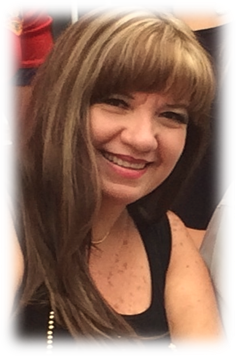 Jefe de Servicios de Salud MunicipalTítuloDoctora en Ciencias de la Salud en el TrabajoDoctora en Ciencias de la Salud en el TrabajoNombreMaría Petrita Del Carmen Olivares OrozcoMaría Petrita Del Carmen Olivares OrozcoTeléfono (s): Teléfono (s): Correo Electrónico: pettyolivares@yahoo.com.mXFormación AcadémicaFormación AcadémicaFormación AcadémicaPRIMARIA:COLEGIO ANAHUAC REVOLUCION DE 1971-1972ESCUELA URBANA NÚM. 185 “VENUSTIANO LLAMAS QUEVEDO” DE 1972-1977, EN GUADALAJARA, JAL.SECUNDARIA:ESCUELA SECUNDARIA FEDERAL NÚM. 10 DE 1977-1980, EN GUADALAJARA, JAL.PREPARATORIA:ESCUELA PREPARATORIA  NÚM. 4, DE LA UNIVERSIDAD DE GUADALAJARA, DE 1980-1983, EN GUADALAJARA, JAL.LICENCIATURA:FACULTAD DE MEDICINA DE LA UNIVERSIDAD DE GUADALAJARA  DE 1984-1990.INTERNADO DE PREGRADO: HOSPITALCIVIL VIEJO, DE GUADALAJARA DE ENERO A DICIEMBRE DE 1988.SERVICIO SOCIAL: REALIZADO EN ZAPOTLANEJO, JALISCO, EN MODULO AYB, DEPENDIENTE DEL CENTRO DE SALUD DE LA SECRETARIA DE SALUD JALISCO, DE ENERO A DICIEMBRE DE 1989.EXAMEN PROFESIONAL: 14 DE JULIO DE 1990.EXAMEN DE TESIS DE LICENCIATURA: 6 DE SEPTIEMBRE DE 1990.TEMA: “EFECTO DE LAS CONDICIONES DE TRABAJO SOBRE LA SALUD DEL MENOR TRABAJADOR, DEL   SECTOR INFORMAL URBANO”TITULO: MEDICO CIRUJANO Y PARTERO.FECHA DE TITULACION: 22 DE MAYO DE 1991.CEDULA PROFESIONAL: 1616207 EXPEDIDA EL 05 DE NOVIEMBRE DE 1991.POSGRADO:MAESTRIA EN TERAPIA FAMILIAR, EN EL CENTRO UNIVERSITARIO DE CIENCIAS DE LA SALUD, DE LA UNIVERSIDAD DE GUADALAJARA, DE FEBRERO DEL 2004 A JUNIO DEL 2007.   TESIS DE POSGRADO: “RELACIONDE PAREJA EN MUJERES QUE DESARROLLAN TRABAJO EXTRADOMESTICO EN ZAPOTLANEJO, JALISCO”DOCTORADO EN CIENCIAS DE LA SALUD EN EL TRABAJO EN EL CENTRO UNIVERSITARIO DE CIENCIAS DE LA SALUD, DE LA UNIVERSIDAD DE GUADALAJARA.TESIS DE POSGRADO: “PERCEPCIÓN SOCIAL DE BIENESTAR SUBJETIVO EN MUJERES PROFESIONISTAS CON TRABAJO EXTRADOMÉSTICO Y SIN TRABAJO EXTRADOMÉSTICO EN ZAPOTLANEJO, JALISCO”OTROS ESTUDIOS:DIPLOMADO EN "PERITAJE MEDICO" ORGANIZADO POR LA SOCIEDAD DE GINECO-OBSTETRICIA DE JALISCO, A.C., CON DURACION DE UN AÑO, INICIADO EL 12 DE ENERO DEL 2002.DIPLOMADO EN DIABETES MELLITUS, ORGANIZADO POR EL COLEGIO METROPOLITANO DE MEDICOS FAMILIARES Y GENERALES A.C. Y EL LABORATORIO PISA, EN LA CIUDAD DE GUADALAJARA, JALISCO, DE JUNIO - DICIEMBRE DEL 2002.DIPLOMADO DE FORMACION PARA DOCENTES DE EDUCACION MEDIA SUPERIOR POR LA SECRETARIA DE EDUCACION PUBLICA, DE LA ESCUELA PREPARATORIA REGIONAL DE ZAPOTLANEJO DE LA UNIVERSIDAD DE GUADALAJARA (PROFORDEMS).DIPLOMADO DE BACHILLERATO GENERAL POR COMPETENCIAS DE LA ESCUELA PREPARATORIA REGIONAL DE ZAPOTLANEJO DE LA UNIVERSIDAD DE GUADALAJARA.CURSOS Y ACTUALIZACIONES:ASISTENTE A LAS IV JORNADAS MEDICAS FRAY ANTONIO  ALCALDE, ORGANIZADAS POR EL HOSPITAL CIVIL VIEJO DE GUADALAJARA.ASISTENTE AL II CURSO DE IMAGENOLOGIA DIAGNOSTICAEN JULIO DE 1987, ORGANIZADO POR LA FACULTAD DE MEDICINA DE LA UNIVERSIDAD DE GUADALAJARA.ASISTENTE AL III CURSO/TALLER DE NUTRICION INFANTIL, EN AGOSTO DE 1988, ORGANIZADO POR EL DEPERTAMENTO DE INVESTIGACION CIENTIFICAY SUPERACION ACADEMICA Y EL NUEVO HOSPITAL CIVIL DE GUADALAJARA.ASISTENTE AL CURSO DE NUTRICION INFANTIL “LA SALUD DEL NIÑO, METAY COMPROMISO”, EN SEPTIEMBRE DE 1988, ORGANIZADO POR EL COLEGIO DE PEDIATRIA DE JALISCO, A.C.ASISTENTE Y COORDINADOR DEL "PRIMER ENCUENTRO NACIONAL DE MEDICOS INTERNOS",  EN SEPTIEMBRE DE 1988, ORGANIZADO POR LA FACULTAD DE MEDICINA DE LA UNIVERSIDAD DE GUADALAJARA, COMPLEJO MEDICO HOSPÌTAL  CIVIL Y SOCIEDAD DE MEDICOS INTERNOS DEL HOSPITAL CIVIL DE GUADALAJARA JALISCO.ASISTENTE A LAS VIII JORNADAS MEDICAS “ DR. SALVADOR R. GUTIERREZ”, EN OCTUBRE DE 1988, ORGANIZADAS POR EL HOSPITAL CIVIL VIEJO DE GUADALAJARA.ASISTENTE AL CURSO, "TRIGLICERIDOS, DIABATES MELLITUS Y ARTERIOESCLEROSIS”, ORGANIZADO POR LA SOCIEDAD MEXICANA DE NUTRIOLOGIA Y ENDOCRINOLOGIA Y LA SOCIEDAD JALISCIENSE DE ENDOCRINOLOGIA A.C., EN AGOSTO DE 1990.ASISTENTE AL SIMPOSIUM, " DEFICIENCIA DE HIERRO EN LA INFANCIA”EN OCTUBRE DE 1990, ORGANIZADO POR EL SISTEMA DIF VOLUNTARIADO, JALISCO.ASISTENTE AL CURSO “SEXO SEGURO Y PREVENCION DEL SIDA”EN NOVIEMBRE DE 1990, ORGANIZADO POR EL SISTEMA DIF VOLUNTARIADO JALISCO.ASISTENTE AL CURSO ACTUALIZACION EN URGENCIAS PEDIATRICAS, EN NOVIEMBRE DE1990, ORGANIZADO POR LA FACULTAD DE MEDICINA DE LA UNIVERSIDAD DE GUADALAJARA.ASISTENTE A LAS V  JORNADAS DE ACTUALIZACION DEL HOSPITAL PSIQUIATRICO Y A LA III JORNADA /REUNION REGIONAL DE SALUD MENTAL, ZONA NOR-OCCIDENTE  DEL PAIS, EN JULIO DE 1991ORGANIZADA POR LA SSBS DE JALISCO, Y EL HOSPITAL PSIQUIATRICO DE JALISCO.ASISTENTE AL CURSO, "SEMANA NACIONAL DEL ASMA" EN SEPTIEMBREDE 1992, ORGANIZADO POR FUNDACION GLAXO DE MEXICO.ASISTENTE AL SIMPOSIUM “MANEJO INTEGRAL DEL MENOR MALTRATADO”, EN DICIEMBRE DE 1993, ORGANIZADO POR DIF GUADALAJARA.ASISTENTE A  LAS JORNADAS DEL XX ANIVERSARIO DEL HOSPITAL REGIONAL “DR. VALENTIN GOMEZ FARIAS “CANCER, RETO DEL SIGLO, EN FEBRERO DE 1995 ORGANIZADAS  POR EL ISSSTE DELEGACION JALISCO.ASISTENTE AL CURSO COLERA Y ENFERMEDADES DIARREICAS, EN JUNIO DE 1995, ORGANIZADO POR LA XI JURISDICCION  SECTOR LIBERTAD-TONALA DE LA SSBS, DELEGACION JALISCO.ASISTENTE AL CURSO, " COLESTEROL Y LA PLACA ATEROMATOSA",  EN SEPTIEMBRE DE 1995, ORGANIZADO POR LA SOCIEDAD JALISCIENSE DE ENDOCRINOLOGIA, SOCIEDAD JALISCIENSE DE CARDIOLOGIA Y LA SOCIEDAD DE MEDICINA INTERNA DE JALISCO, A.C.ASISTENTE  AL CURSO SEMANA NACIONAL DEL ASMA, EN SEPTIEMBRE DE 1995, ORGANIZADO POR LA FUNDACION GLAXO.ASISTENTE AL PRIMER TELESIMPOSIUM SOBRE NUEVOS HORIZONTES EN LA TERAPEUTICA DE LAS ENFERMEDADES  REUMATICAS, ORGANIZADO POR LA SOCIEDAD MEDICA DE GUADALAJARA A.C., COLEGIO DE MEDICOS  DE MEDICOS CIRUJANOS DE JALISCO A.C.,  DR. JOSEPH LISTER, EL COLEGIO DE MEDICOS CIRUJANOS, DR. FERNANDO BANDA A.C., EL COLEGIO DE MEDICOS CIRUJANOS DR. LUIS PASTEUR A.C., EN OCTUBRE DE 1995ASISTENTE AL  PROGRAMA NACIONAL SOBRE EL MANEJO Y DIAGNOSTICO DE LAS ENFERMEDADES DEL TRACTO URINARIO, ORGANIZADO POR EL CONSEJO MEXICANO DE MEDICINA GENERAL A.C. EN OCTUBRE DE 1995.ASISTENTE AL SIMPOSIUM DE ALERGIA Y CONTAMINACION, EN NOVIEMBRE DE 1995, ORGANIZADO POR LA FUNDACION GLAXO-WELCOME.ASISTENTE A LAS III JORNADAS MEDICAS DE ACTUALIZACION EN GINECO-OBSTETRICIA Y PEDIATRIA, EN OCTUBRE DE 1997, ORGANIZADO POR EL COLEGIO METROPOLITANO DE MEDICOS CIRUJANOS DE JALISCO A.C.ASISTENTE AL SIMPOSIUM TRATAMIENTO ACTUAL DE PACIENTES INTOXICADOSPOR ANIMALES PONZOÑOSOS, EN SEPTIEMBRE DE 1997, ORGANIZADO POR EL SNTSS.ASISTENTE A LA XXIV ASAMBLEA MEDICA DE OCCIDENTE, EN NOVIEMBRE DE 1997, ORGANIZADAS POR CENTRO UNIVERSITARIO CIENCIAS DE LA SALUD, NUEVO HOSPITAL CIVIL DE GUADALAJARA, ASOCIACION MEDICA DE JALISCO, COLEGIO MEDICO, A.C.ASISTENTE AL CURSO, PRE-ASAMBLEA MEDICA DE OCCIDENTE  DE INFECTOLOGIA, EN NOVIEMBRE DE 1997, ORGANIZADO POR LA SOCIEDAD DE EXALUMNOS, UNAM JALISCO.ASISTENTE AL XVII CURSO INTERAMERICANO DE HIEPRTENSION ARTERIAL, EN AGOSTO DE 1998, ORGANIZADO POR ASOCIACION DE EX -ALUMNOS DE LA UNAM, JALISCO.ACTUALIZACION MEDICA CONTINUA, A TRAVEZ DEL PROGRAMA PERMANENTE DE ACTUALIZACION MEDICA Y ASESORIA PROFESIONAL ESPECIALIZADA, DEL  SISTEMA DE EDUCACION CONTINUA PARA EL MEDICO GENERAL Y FAMILIAR   DESDE SEPTIEMBRE DE 1998.ASISTENTE AL CURSO/TALLER DE CAPACITACION DE VIH/SIDA  PARA EDUCACORES COMUNITARIOS, EN OCTUBRE DE 1998, ORGANIZADO POR EL CONSEJO ESTATAL PARA LA PREVENCION  DEL SIDA COESIDA JALISCO.ASISTENTE AL XXI CONGRESO DE MEDICINA INTERNA, REUNION ANUAL DEL AMERICAN COLLEGE OF PHYSICIANS, EN NOVIEMBRE DE 1998, ORGANIZADO POR LA ASOCIACION DE MEDICINA INTERNA DE MEXICO A.C. Y EL AMERICAN COLLEGE OF PHYSICIANS.ASISTENTE AL SIMPOSIUM SATELITE, DENTRO DEL XXI CONGRESO NACIONAL DE MEDICINA INTERNA, “DISPEPSIA, TAN FRECUENTE COMO COMPLEJA” EN NOVIEMBRE DE 1998, ORGANIZADO POR LA ASOCIACION DE MEDICINA INTERNA DE MEXICO, A.C.ASISTENCIA AL SEGUNDO NACIONAL DE COMUSIDAS, EN ENERO DE 1999, ORGANIZADO POR EL CONSEJO ESTATAL DEL SIDA, COESIDA JALISCO.ASISTENTE AL CURSO/TALLER DE CONSEJERIA SOBRE VIH/SIDA, EN MARZO DE 1999, ORGANIZADO POR EL CONSEJO ESTATAL DEL SIDA, COESIDA, JALISCO.ASISTENTE AL CURSO/TALLER DE CAPACITACION SOBRE METODOLOGIA EN VIH/SIDA, PARA EDUCADORES COMUNITARIOS DEL MUNICIPIO DE ZAPOTLANEJO JALISCO, EN ABRIL DE 1999, ORGANIZADO POR EL CONSEJO ESTATAL DEL SIDA, COESIDA JALISCO.ASISTENTE AL CURSO/TALLER DE CAPACITACION PERMANENTE DE PROMOTORAS DE SALUD, EL PROGRAMA MERCADEO SOCIAL DE CONDONES. CUANDO DE PONES...ENCANTO, RESPONDE; EN JULIO DE 1999.ASISTENTE AL CURSO DE CAPACITACION PARA ASESORES DE PENSIONES,  EN  AGOSTO DE 1999, ORGANIZADO POR BANCO BILBAO VIZCAYA.ASISTENTE A LA PRIMER REUNION REGIONAL PARA EL INTERCAMBIO DE EXPERIENCIAS EXITOSAS A NIVEL MUNICIPAL EN VIH/SIDA/ETS, EN OCTUBRE DE 1999, ORGANIZADO POR EL CONSEJO ESTATAL DEL SIDA, COESIDA, JALISCO.ASISTENTE AL XXI CONGRESO NACIONAL DE CARDIOLOGIA, EN OCTUBRE DE 1999, ORGANIZADO POR LA SOCIEDAD MEXICANA DE  CARDIOLOGIA,  A.C.ASISTENTE AL III ENCUENTRO ESTATAL DE COMUSIDAS, ORGANIZADO POR EL CONSEJO ESTATAL PARA LA PREVENCION DEL SIDA EN JALISCO,  COESIDA, JALISCO, DEL 26 AL 28 DE FEBRERO DEL 2000.ASISTENTE AL CONGRESO NACIONAL DE MEDICOS GENERALES Y MEDICOS FAMILIARES, CAPITULO JALISCO, ORGANIZADO POR LA ASOCIACION  MEXICANA DE MEDICOS GENERALES Y FAMILIARES A.C.  EN MARZO DEL 2000.  ASISTENTE AL III CONGRESO NACIONAL DE OBESIDAD, REALIZADO EN GUADALAJARA, JALISCO, ORGANIZADO POR EL CONSEJO NACIONAL PARA EL ESTUDIO Y TERAPEUTICA DE LA OBESIDAD, EN JULIO DEL 2000.ASISTENTE AL SIMPOSIUM SOBRE NEURO-RADIOLOGIA EN GUADALAJARA, JALISCO, ORGANIZADO POR CENTRAL DE DIAGNOSTICO TOLSA, LA SECRETARIA DE SALUD JALISCO, EL OPD HOSPITAL CIVIL DE GUADALAJARA Y EL COLEGIO DE RADIOLOGIA E IMAGEN DE JALISCO, EL 21 DE JULIO DEL 2000. ASISTENTE A LA CONFERENCIA “ACTUALIDADES EN EL MANEJO DE LAS QUINOLONAS”, ORGANIZADO POR LA ASOCIACION MEDICA DE ZAPOTLANEJO, A.C., EL 30 DE AGOSTO DEL 2000. ASISTENTE AL DIPLOMADO DE "ACTUALIDADES EN CARDIOLOGIA", ORGANIZADO POR LA SOCIEDAD MEXICANA DE CARIOLOGIA Y EL GRUPO MEXICANO PARA LA INVESTIGACION DE LA INSUFICIENCIA CARDIACA, DE ABRIL DEL 2000 A MARZO DEL 2001.ASISTENTE  AL CONGRESO NACIONAL DE MEDICINA INTERNA, ORGANIZADO POR LA ASOCIACION DE MEDICINA INTERNA DE MEXICO, EN MEXICO DF. EN NOVIEMBRE DEL 2000.ASISTENTE A LAS "PRIMERAS JORNADAS DE ACTUALIZACION EN SEXUALIDAD HUMANA", ORGANIZADAS POR EL CENTRO DE ATENCION EN LA SALUD Y LA SEXUALIDAD, EN GUADALAJARA, JALISCO, EN OCTUBRE DEL 2001.ASISTENTE A DIVERSAS CONFERENCIAS MEDICAS DURANTE EL AÑO 2001, ORGANIZADAS POR LA ASOCIACION MEDICA DE ZAPOTLANEJO, A.C.ASISTENTE A LA CONFERENCIA "DIAGNOSTICO MICROBIOLOGICO EN LA ACTUALIDAD", ORGANIZADO POR LA ASOCIACION MEDICA DE ZAPOTLANEJO, JALISCO, EN OCTUBRE DEL 2001.ASISTENTE AL  "II SIMPOSIUM  TOPICOS SELECTOS EN ADICCIONES", ORGANIZADO POR CAMPO RENACIMIENTO, EN GUADALAJARA, JALISCO, EN NOVIEMBRE DEL 2001.ASISTENTE AL XXIV CONGRESO NACIONAL DE MEDICINA INTERNA, ORGANIZADO POR LA ASOCIACION DE MEDICINA INTERNA DE MEXICO, A.C., EN  MAZATLAN, EN MAZATLAN SINALOA, EN NOVIEMBRE DEL 2001.ASISTENTE AL SIMPOSIUM  "¿HAY ALGO NUEVO EN EL SINDROME DEL INTESTINO IRRITABLE?", EN EL MARCO DEL CONGRESO NACIONAL MEXICANO DE MEDICINA INTERNA, EN MAZATLAN, SINALOA, EN NOVIEMBRE DEL 2001. ASISTENTE AL FORO " DEMANDAS MEDICO-LEGALES Y LA FUNCION DE CAMEJAL", ORGANIZADO POR LA SOCIEDAD MEDICA DEL HOSPITAL "VALENTIN GOMEZ FARIAS" DEL ISSSTE GUADALAJARA, JALISCO, EN FEBRERO DEL 2002. ASISTENTE AL CURSO APC 2002, ORGANIZADO POR EDUCACION MEDICA CONTINUA EN VIVO, LA ACADEMIA NACIONAL DE MEDICINA, AT MASSACHUSETTS GENERAL HOSPITAL EN LA CIUDAD DE GUADALAJARA JAL. EN MARZO DE 2002.ASISTENTE AL XXIII CURSO INTERAMERICANO DE HIPERTENSION ARTERIAL Y CARDIOPATIA ISQUEMICA ORGANIZADO POR LA SOCIEDAD MEXICANA PARA EL ESTUDIO DE LA HIPERTENSION ARTERIAL Y EL CONSEJO MEXICANO DE CARDIOLOGIA EN LA CIUDAD DE GUADALAJARA JAL EN ABRIL DE 2002.ASISTENTE AL CURSO "COLPOSCOPIA BASICA" ORGANIZADO POR LA COORDINACION DELEGACIONAL DE EDUCACION MEDICA DEL CENTRO MEDICO DE OCCIDENTE, DIVISION GINECO-OBSTETRICIA DEL INSTITUTO MEXICANO DEL SEGURO SOCIAL, EN LA CIUDAD DE GUADALAJARA JAL. EN ABRIL DE 2002.ASISTENTE A LA SESION MENSUAL DE LA ASOCIACION JALISCIENSE DE MEDICOS INTERNISTAS A.C. "BENEFICIOS DE LA TERAPIA ANTIHIPERTENSIVA, MAS ALLA DEL CONTROL DE LA PRESION ARTERIAL" EN LA CIUDAD DE GUADALAJARA JAL. , EN MAYO DE 2002.ASISTENTE AL CURSO DE ACTUALIZACION "ALTERACIONES DEL METABOLISMO DE LIPIDOS Y OBESIDAD" ORGANIZADO POR EL COLEGIO MEXICANO DE OBESIDAD Y NUTRICION A.C., Y LA ASOCIACION DE MEDICINA GENERAL DE MEXICO A.C. EN LA CIUDAD DE GUADALAJARA JAL, EN EL MES DE MAYO 2002.ASISTENTE AL SIMPOSIUM "DOLOR EN QUINTO SIGNO VITAL" "UN HITO EN LA TERAPEUTICA" ORGANIZADO POR LA ASOCIACION MEXICANA PARA EL ESTUDIO Y TRATAMIENTO DEL DOLOR EN LA CIUDAD DE GUADALAJARA JAL. EN JUNIO DEL 2002.ASISTENTE AL VI ENCUENTRO ESTATAL DE COMUSIDAS, ORGANIZADO POR  COESIDA JALISCO, EN LA CIUDAD DE GUADALAJARA, JALISCO, EN JULIO DEL 2002.ASISTENTE AL CURSO DE CAPÀCITACION, "CONTRUYE TU VIDA SIN ADICCIONES PARA ADULTO",  ORGANIZADO POR EL CONSEJO ESTATAL CONTRA LAS ADICCIONES, JALISCO, CECAJ, Y EL H. AYUNTAMIENTO DE ZAPOTLANEJO JALISCO, A TRAVEZ DEL COMITÉ MUNICIPAL DE SALUD, ADMINISTRACION 2001-2003, EN ZAPOTLANEJO, JALISCO, EN JULIO DEL 2002.ASISTENTE AL CURSO "CONSTRUYE TU VIDA SIN ADICCIONES, MODELO ADOLESCENTE", ORGANIZADO POR EL CONSEJO ESTATAL CONTRA LAS ADICCIONES JALISCO Y EL H. AYUNTAMIENTO DE ZAPOTLANEJO JALISCO, A TRAVEZ DEL CMITE MUNICIPAL DE SALUD, ADMINISTRACION 2001-2003, EN ZAPOTLANEJO, JALISCO EN JULIO DE 2002.ASISTENTE AL IV CURSO NACIONAL DE DIABETES MELLITUS, OBESIDAD Y DISLIPIDEMIAS, ORGANIZADO POR  EL COMITÉ INTERDISCIPLINARIO DE DIABETES MELLITUS, OBESIDAD Y ENFERMEDADES CARDIOVASCULARES, A.C., EN GUADALAJARA,  JALISCO, EN AGOSTO DEL 2002.ASISTENTE AL CURSO DE URGENCIAS MEDICAS MAYORES, ORGANIZADO POR LA ASOCIACION JALISCIENCE DE MEDICOS INTERNISTAS, A.C., EN GUADALJARA, JALISCO, EN AGOSTO DEL 2002.ASISTENTE AL CURSO DE CAPACITACION "PLANEANDO TU VIDA", DEL PROGRAMA "PRVENCION Y ATENCION INTEGRAL DEL EMBARAZO EN ADOLESCENTES", ORGANIZADO POR EL SISTEMA DIF JALISCO, EN OCTUBRE DEL 2002, EN LA CIUDAD DE GUADALAJARA JALISCO.AISTENTE AL PRIMER CONGRESO ESTATAL DE " LA AUTOESTIMA EN EL TRABAJO CON ADICCIONES", ORGANIZADO POR EL CONSEJO ESTATAL CONTRA LAS ADICCIONES,  REALIZADO EN GUADALAJARA JALISCO EN NOVIEMBRE DEL 2002.ASISTENTE AL XXV CONGRESO NACIONAL DE MEDICINA INTERNA, ORGANIZADO POR LA ASOCIACION DE MEDICNA INTERNA DE MEXICO, A.C. EN VILLAHERMOSA TABASCO, DEL 19 AL 22 DE NOVIEMBRE DEL 2002.ASISTENTE AL CURSO DE ACTUALIZACION PRIMER CONTACTO 2003, ORGANIZADO POR LIVEMED, S.A. DE C.V., LA ACADEMIA NACIONAL DE MEDICINA, AT MASSACHUSETTS GENERAL HOSPITAL, EN LA CIUDAD DE GUADALAJARA JALISCO LOS DIAS 14 Y 15 DE MARZO DEL 2003.ASISTENTE A LA SESION MENSUAL "EPIDEMIOLOGIA CLASIFICACION Y DIAGNOSTICO DEL SINDROME METABOLICO Y RIESGO CARDIOVASCULAR DEL SINDROME METABOLICO", ORGANIZADO POR LA ASOCIACION JALISCIENSE DE MEDICINA INTERNA DE MEDICOS INTERNISTAS, A.C., EL 25 DE ABRIL DEL 2003.ASISTENTE AL CONGRESO REGIONAL DE MEDICINA INTERNA, REGION CENTRO-OCCIDENTE, ORGANIZADO POR LA ASOCIACION JALISCIENSE DE MEDICOS INTERNISTAS, A.C., EN PUERTO VALLARTA JALISCO, DEL 30 DE ABRIL AL 3 DE MAYO DEL 2003.ASISTENTE A LA SESION MENSUAL MEDICA CON DIVERSOS TEMAS, ORGANIZADO POR LA ASOCIACION JALISCIENSE DE MEDICIN A INTERNA A.C. DURANTE EL 2004.ASISTENTE AL TELESIMPOSIUM EN VEJIGA HIPERACTIVA, ORGANIZADOPOR EL SISTEMA DE EDUACION MEDICA CONTINUA PARA EL MEDICO GENERAL Y FAMILIAR EN JUNIO DEL 2004.ASISTENTE AL CONGRESO INTERNACIONAL DE CARDIOLOGIA INTERVENCIONISTA, ORGANIZADO POR EL INSTITUTO CARDIOVASCULAR GUADALAJARA, EN JUNIO DEL 2004.ASISTENTE AL CONGRESO NACIONAL DE LA SOCIEDAD LATINA DE CARDIOLOGIA Y LA SOCIEDAD MEXICANA DE CARDIOLOGIA EN NOVIEMBRE DEL 2007, EN LA CIUDAD DE VERACRUZ, VERACRUZ.ASISTENTE AL XXIX CONGRESO NACIONAL DE MEDICINA INTERNA, ORGANIZADO POR LA ASOCIACION DE MEDICNA INTERNA DE MEXICO, A.C. EN CANCUN QUINTANA ROO, EN NOVIEMBRE DEL 2006.ASISTENTE AL SEMINARIO TALLER MAPEO DE CONVERSACIONES DE NARRATIVAS, EN LA UNIVERSIDAD DEL VALLE DE ATEMAJAC, EN ABRIL DEL 2006.ASISTENTE AL CONGRESO INTERNACIONAL DE CARDIOLOGIA INTERVENCIONISTA, ORGANIZADO POR EL INSTITUTO CARDIOVASCULAR GUADALAJARA, EN MAYO DEL 2006.ASISTENTE A DIVERSAS CONFERENCIAS DURANTE EL 2006, ORGANIZADAS POR LA ASOCIACION MEDICA DE ZAPOTLANEJO A.C.ASISTENTE AL SIMPOSIUM HACIA EL TERCER MILENIO EN LA SALUD, ORGANIZADO OR LA ASOCIACION NACIONAL DE MEDICOS  GENERALES Y FAMILIARES A.C. EN OCTUBRE DEL 2007.ASISTENTE AL CONGRESO INTERNACIONAL DE CARDIOLOGIA INTERVENCIONISTA, ORGANIZADO POR EL INSTITUTO CARDIOVASCULAR GUADALAJARA, EN ABRIL DEL 2008.AISTENTE AL CURSO “RE-DISEÑO DE UNIDADES DE APRENDIZAJE, EN EL MARCO DE LA RIEMS”ORGANIZADO POR EL SISTEMA DE EDUACACION MEDIA SUPERIOR DE LA UNIVERSIDAD DE GUADALAJARA, EN NOVIEMBRE DE 2010.ASISTENTE AL TALLER DE EVALUACION DELAS GUIAS DE APRENDIZAJE, DEL SISTEMA DE EDUACION MEDIA SUPERIOR, DE LA UNIVERISDAD DE GUADALAJARA, EN OCTUBRE DEL 2008.ASISTENTE AL CURSO DE PLANEACION DIDACTICA POR COMPETENCIAS, DE LA UNIVERSIDAD DE GUADALAJARA, EN JULIO DE 2010.ASISTENTE A LA SESION MENSUAL DE LA ASOCIACION JALISCIENSE DE MEDICINA INTERNA, CON EL TEMA: INHIBICION DIRECTA DE LA RENINA, BENEFICIOS MAS ALLA DE LA PRESION ARTERIAL, DEL MES DE AGOSTO DE 2010.ASISTENTE A LA SESION MENSUAL DE LA ASOCIACION JALISCIENSE DE MEDICINA INTERNA, CON EL TEMA: MANEJO DE INFECCIONES FINGICAS, DEL MES DE SEPTIEMBRE DE 2010.ASISTENTE AL CURSO TALLER, GESTION DELA SALUD, EN LA ESCUELA PREPARATORIA NUMERO 12, ORAGNIZADO POR EL SISTEMA DE EDUCACION MEDIA SUPERIOR DE LA UNIVERSIDAD DE GUADALAJARA, EN ENERO DE 2010.ASISTENTE AL CONGRESO INTERNACIONAL DE CARDIOLOGIA INVASIVA DE GUADALAJARA, ORGANIZADO POR EL INSTITUTO CARDIOVASCULAR GUADALAJARA, EN MAYO DE 2010.ASISTENTE A LA XX REUNION NACIONAL DEL GRUPO DE ESTUDIOS DE DIABETES MELLITUS, REALIZADO EN KA CIUDAD DE GUADALAJARA, EN MAYO DE 2010.ASISTENTE AL I CONGRESO INTERNACIONAL DE RIESGOS PSICOSOCIALES Y CALIDAD DE VIDA EN EL TRABAJO, ORGANIZADO POR LA UNIVERSIDAD KIBRE SECCIONAL-COLOMBIA Y LA FACULTAD DE CIENCIAS DE LA SALUD-POSGRADO SALUD OCUPACIONAL, EN LA CIUDAD DE CALI, COLOMBIA EN MAYO DE 2010.ASISTENTE AL V CONGRESO 	INTERNACIONAL DEL ISSSTE, HOSPITAL DR. VALENTIN GOMEZ FARIAS, FEBRERO 2011.ASISTENTE AL CURSO NACIONAL DE ACTUALIZACION EN EPOC, ORAGNIZADO POR EL INSTITUTO NACIONAL DE ENFERMEDADES RESPIRATORIAS, EN LA CIUDAD DE MEXICO, EN NOVIEMBRE DE 2011.ASISTENTE AL CURSO TEORICO PRACTICO DE EMERGENCIAS Y CONTINGENCIAS ORGANIZADO POR LA UNIDAD MUNICIPAL DE PRPTECCION CIVIL Y BOMBREROS DEL MUNICIPIO DE ZAPOTLANEJO, EN JUNIO DE 2011.AISTENTE AL CURSO-TALLER DE REANIMACION CARDIOPULMONAR, EN LA ESCUELA PREPARATORIA REGIONAL DE ZAPOTLANEJO, ORGANIZADO POR LA CRUZ ROJA DELEGACION ZAPOTLANEJO, EN DICIEMBRE DEL 2011.ASISTENTE AL CURSO PRE-CRONGRESO, NACIONAL DE ACTUALIZACION EN EPOC, ORAGNIZADO POR EL INSTITUTO NACIONAL DE ENFERMEDADES RESPIRATORIAS, EN LA CIUDAD DE MEXICO, EN FEBRERO DE 2012.ASISTENTE AL V CONGRESO 	INTERNACIONAL DEL ISSSTE, HOSPITAL DR. VALENTIN GOMEZ FARIAS, FEBRERO 2012.ASISTENTE AL CURSO DE PLANEACION DIDACTICA DEL PROCESO DE APRENDIZAJE, SECUENCIAS DIDACTICAS, REALIZADO POR LA UNIVERSIDAD DE GUADALAJARA, EN ENERO DEL 2012.ASISTENTE AL V CONGRESO INTERNACIONAL DEL ISSSTE, REALIZADO EN GUADALAJARA JALISCO, EN FEBRERO DE 2012.ASISTENTE AL CURSO NACIONAL DE ACTUALIZACION EN EPOC, ORAGANIZADO POR EL INSTITUTO NACIONAL DE ENFERMEDADES RESPIRATORIAS, EN LA CIUDAD DE MEXICO, EN FEBRERO DE 2012.ASISTENTE AL CONGRESO INTERNACIONAL DE CARDIOLOGIA INTERVENCIONISTA, ORGANIZADO POR EL INSTITUTO CARDIOVASCULAR GUADALAJARA, EN ABRIL DE 2012.ASISTENTE AL CURSO”MODELO DE TUTORIAS EN EL NIVEL MEDIO SUPERIOR”, ENLA ESCUELA PREPARATORIA REGIONAL DE ZAPOTLANEJO, DELA UNIVERISDAD DE GUADALAJARA, EN MAYO DE 2012.ASISTENTE AL XVI CONGRESO INTERNACIONAL DE SALUD EN EL TRABAJO, ORGANIZADO POR LA FEDERACION NACIONAL DE SALUD EN EL TRABAJO, EN LA CIUDAD DE SAN LUIS POTOSI, EN SEPTIEMBRE DE 2012.4. - SOCIEDADES A LAS QUE PERTENECE:MIEMBRO TITULAR Y FUNDADOR DE LA ASOCIACION MEDICA DE ZAPOTLANEJO JALISCO A.C. DESDE 1994.MIEMBRO TITULAR Y FUNDADOR DEL PRIMER COMITÉ DE SALUD MUNICIPAL, DE ZAPOTLANEJO JALISCO.MIEMBRO DEL CONSEJO MEXICANO DE MEDICINA GENERAL, A.C. DESDE  1995.MIEMBRO DE LA ASOCIACION MEDICA DE JALISCO, COLEGIO MEDICO A.C. DESDE 1997.MIEMBRO DEL SUB-COMITÉ MUNICIPAL PRO-CONSTRUCCION DEL CENTRO DE SALUD EN ZAPOTLANEJO, JALISCO EN 1997.TESORERA DEL COMITÉ DE SALUD MUNICIPAL, DE ZAPOTLANEJO JALISCO 1998-2000.MIEMBRO FUNDADOR DEL COMITÉ MUNICIPAL DEL SIDA EN ZAPOTLANEJO, JALISCO, COMUSIDA, INSTITUIDO EN 1998.MIEMBRO DEL COLEGIO NACIONAL DE MEDICOS GENERALES Y FAMILIARES, DESDE 1998.MIEMBRO DE LA ASOCIACION DE MEDICOS CON EJERCICIO PRIVADO, A.C. DESDE 1998.MIEMBRO DEL COMITÉ MUNICIPAL DE SALUD DEL H. AYUNTAMIENTO DE ZAPOTLANEJO, JALISCO, ADMINISTRACION 2001-2003.MIEMBRO DE LA SOCIEDAD MEDICA DEL HOSPITAL SAGRODO CORAZON, COLEGIO MEDICO A.C. CON REGISTRO DE INCORPORACION A LA ASOCIACION EDICA DE JALISCO, COLEGIO MEDICO A.C. SMC018.SOCIO ACTIVO DE LA ASOCIACION INTERNACIONAL DE DOCTORES Y CIENCIAS DE LA SALUD EN EL TRABAJO, A.C., DESDE 2012 A LA FECHA.PONENTE EN EL PRIMER CICLO DE CONFERENCIAS PARA LA SUPERACION DE LA MUJER, EN ZAPOTLANEJO, JALISCO, CON EL TEMA “ENFERMEDADES DE TRANSMISION SEXUAL”, ORGANIZADO POR EL H. AYUNTAMIENTO DE ZAPOTLANEJO 1989-1992.PONENTE CON LA CONFERENCIA “LA ENFERMEDAD Y PREVENCION DEL COLERA”, A LA COMUNIDAD DEL CENTRO DE ENSEÑANZA TECNICA INDUSTRIAL, CETI, EN SEPTIEMBRE DE 1990, ORGANIZADO POR EL SINDICATO UNICO DE TRABAJADORES DE ENSEÑANZA TECNICA INDUSTRIAL.MAESTRA TITULAR DE LAS MATERIAS DE HIGIENE Y MEJORAMIENTO DEL AMBIENTE Y DE BIOFISICA, EN LA PREPARATORIA REGIONAL DE ZAPOTLANEJO, DE LA UNIVERSIDAD DE GUADALAJARA, DE 1992-1993.PONENTE CON EL TEMA “EDUCACION SEXUAL PARA ADOLESCENTES” EN LA SECUNDARIA FEDERAL MOISES SAENS, DE ZAPOTLANEJO,  JALISCO, DESDE 1995 A 2000.COORDINADORA  DEL PRIMER “CURSO DE PRIMEROS AUXILIOS” ORGANIZADO POR LA ASOCIACION MEDICA DE ZAPOTLANEJO A.C., EN JULIO DE 1997.COORDINADOR ADJUNTO DEL “PRIMER CURSO DE ACTUALIZACION DE ENFERMERAS Y AUXILIARES DE ENFERMERIA”, ORGANIZADO POR  LA ASOCIACION MEDICA DE ZAPOTLANEJO A.C., EN DE MAYO A SEPTIEMBRE DE 1997.PONENTE DE LA PLATICA DE “PLANIFICACION FAMILIAR”, A LA COMUNIDAD FEMENINA DEL SISTEMA DIF, ZAPOTLANEJO, JALISCO, EN JULIO DE 1997.PONENTE CON LA PLATICA “INFORMACION BASICA SOBRE SIDA Y ENFERMEDADES DE TRANSMISION SEXUAL” A LA COMUNIDAD FEMENINA DEL SISTEMA DIF, ZAPOTLANEJO, JALISCO, EN FEBRERO DE 1999.PONENTE CON EL TEMA “EXPERIENCIAS EXITOSAS DEL COMUSIDA ZAPOTLANEJO”, EN LA PRIMER REUNION REGIONAL PARA EL INTERCAMBIO DE EXPERIENCIAS EXITOSAS A NIVEL MUNICIPAL EN VIH/SIDA/ETS, ORGANIZADO POR EL CONSEJO ESTATAL DEL SIDA COESIDA, JALISCO, EN OCTUBRE DEL 1999.PONENTE CON DIVERSOS TEMAS EN EL “PRIMER CURSO DE CAPACITACION SOBRE INFORMACION BASICA EN VIH/SIDA Y ETS”, ORGANIZADO POR EL COMITE MUNICIPAL DEL SIDA ZAPOTLANEJO, JALISCO, COMUSIDA ZAPOTLANEJO. DURANTE NOVIEMBRE Y DICIEMBRE DE 1999.PONENTE CON EN TEMA “INFORMACION BASICA SOBRE VIH/SIDA Y ETS” EN EL CICLO DE CONFERENCIAS DEL CETIS  ZAPOTLANEJO, JALISCO, EN NOVIEMBRE DE 1999.PONENTE CON DIVERSOS TEMAS DE CONTENIDO DE SALUD SEXUAL EN LA ADOLESCENCIA Y POR UNA SEXUALIFDAD RESPONSABLE, A LOS ALUMNOS DEL CETIS 162, EN ZAPOTLANEJO JALISCO DURANTE 2000 Y 20001.PONENTE CON EL TEMA "EMBARAZO EN ADOLESCENTES Y ETS" ORGANIZADO POR EL SISTEMA D.I.F. JALISCO, EN EL FORO "NO ES UN SECRETO, HABLEMOS DE SEXUALIDAD", EN LA CIUDAD DE ZAPOTLANEJO JAL, EN JUNIO DE 2002.PONENTE CON DIVERSOS TEMAS SOBRE SEXUALIDAD Y VIH SIDA EN EL CICLO DE PLATICAS PRE-MATRIMONIALES DE MANERA QUINCENAL, ORGANIZADO POR EL SISTEMA D.I.F. ZAPOTLANEJO,  EN EL AÑO DE 2002.PONENTE CON  VARIOS TEMAS  EN EL "V CURSO DE CAPACITACION BASICA PARA EDUCADORES COMUNITARIOS EN VIH/SIDA/ITS", ORGANIZADO POR EL COMITÉ MUNICIPAL PARA LA ÑPREVENCION DEL SIDA, DE ZAPOTLANEJO JALISCO, EN MARZO DEL 2003. CON DURACION DE 30 HRS.PONENTE CON  EL TEMA: SITUACION ACTUAL DEL SIDA EN ZAPOTLANEJO JALISCO.  EN EL "VI CURSO DE CAPACITACION BASICA PARA EDUCADORES COMUNITARIOS EN VIH/SIDA/ITS", ORGANIZADO POR EL COMITÉ MUNICIPAL PARA LA PREVENCION DEL SIDA, DE ZAPOTLANEJO JALISCO, EN MAYO DEL 2003. CON DURACION DE 3 HRS.PONENTE CON  EL TEMA: ASPECTOS SEXUALES DEL SIDA.  EN EL "VI CURSO DE CAPACITACION BASICA PARA EDUCADORES COMUNITARIOS EN VIH/SIDA/ITS", ORGANIZADO POR EL COMITÉ MUNICIPAL PARA LA PREVENCION DEL SIDA, DE ZAPOTLANEJO JALISCO, EN MAYO DEL 2003. CON DURACION DE 3 HRS.PONENTE CON  EL TEMA: CONDON...UNA ALTERNATIVA DE PROTECCION CONTRA EL SIDA  EN EL "VI CURSO DE CAPACITACION BASICA PARA EDUCADORES COMUNITARIOS EN VIH/SIDA/ITS", ORGANIZADO POR EL COMITÉ MUNICIPAL PARA LA ÑPREVENCION DEL SIDA, DE ZAPOTLANEJO JALISCO, EN MAYO DEL 2003. CON DURACION DE 3 HRS.PONENTE CON EL TEMA “RELACIONES AFECTIVAS ELIGIENDO EL CAMINO CORRECTO”, DIRIGIDO A JOVENES ADOLESCENTES DE LAS SEUNDARIAS DEL MUNICIPIO DEL SALTO Y JUANACATLAN EN EL III FORO DE SEXUALIDAD, ORGANIZADO POR EL SISTEMA DIF JALISCO Y DIF EL SALTO, EN ABRIL DEL 2003.PONENTE CON EL TEMA: “CRISIS ALREDEDOR DE LOS 40”, EN EL COLEGIO MEDICO DE ORTOPEDIA DE JALISCO A.C. EN ABRIL DEL 2004. PONENTE CON EL TEMA SEXUALIDAD EN ADOLESCENTES, DIRIGIDA ALOS ALUMNOS DEL CETIS 162, EN ZAPOTLANEJO, JALISCO EN NOVIEMBRE DEL 2006.PONENTE CONEL TEMA: DEPRESION EN JOVENES, DIRIGIDO A MENORES INFRACTORES DE LA GRANJA JUVENIL DE READAPTACION SOCIAL DEL ESTADO DE JALISCO, DEPENDIENTE DE LA SECRETARIA DE SEGURIDAD PUBLICA, EN OCTUBRE DEL 2006.MAESTRA TITULAR DEL CENTRO UNIVERSITARIO ZAPOPAN EN GUADALAJARA JALISCO, INCORPORADO ALA SECRETARIA DE EDUACION, DE LAS ASIGNATURAS  ANATOMIA I Y FISIOLOGIA I, DURANTE EL SEGUNDO SEMESTRE DE 2007.PONENTE CO-AUTORA, EN MODALIDAD DE CARTEL EN EL XXVI CONGRESO NACIONAL DE MEDICINA DE LA ASOCIACION MEXICANA DE MEDICINA INTERNA, CON EL TEMA: NIVEL DE CONOCIMIENTOS SOBRE VIH-SIDA, EN UNA POBLACION SUB-URBANA DEL ESTADO DE JALISCO, EN SEPTIEMBRE DE 2007.PONENTE CO-AUTORA EWN EL I CONGRESO INTERNACIONAL DE RIESGOS PSICOSOCIALES Y CALIDAD DE VIDA EN EL TRABAJO, ORGANIZADO POR LA UNIVERSIDAD KIBRE SECCIONAL-COLOMBIA Y LA FACULTAD DE CIENCIAS DE LA SALUD-POSGRADO SALUD OCUPACIONAL, EN LA CIUDAD DE CALI, COLOMBIA EN MAYO DE 2010.PONENTE CO-AUTORA EN MODALIDAD DE CARTEL, EN EL TERCER FORO DE LAS AMERICAS DE FACTORES PSICOSOCIALES, ESTRÉS Y SALUD MENTAL EN EL TRABAJO, CON EL TEMA: ESTRÉS LABORAL ASOCIADO A MANIFESTACIONES CLINICAS Y DE GABINETE, ORANIZADO POR LA FACULTAD DE ESTUDIOS SUPERIORES ZARAGOZA DE LA UNIVERSIDAD AUTONOMA DE MEXICO Y LA RED DE INVESTIGADORES SOBRE FACTORES PSICOSOCIALES EN EL TRABAJO, A.C., REALIZADO EN LA CIUDAD DE MEXICO, EN OCTUBRE DE 2010.PONENTE CON EL TEMA: PREVENCION DE CANCER DE MAMA, EN LA EWSCUELA PREPARATORIA REGIONAL DE ZAPOTLANEJO, DE LA UNIVERSIDAD DE GUADALAJARA, EN OCTUBRE DE 2010.PONENTE CO-AUTORA, EN MODALIDAD CARTEL  IV CONGRESO 	INTERNACIONAL DEL ISSSTE, HOSPITAL DR. VALENTIN GOMEZ FARIAS, CON EL TEMA: MANIFESTACIONES LABORAORIALES Y DE GABINETE, ASOCIADAS AL ESTRÉS OCUPACIONAL, DEL PERSONAL DE ENFERMERIA DEL HOSPITAL DR. VALENTIN GOMEZ FARIAS, EN FEBRERO 2011.PONENTE CO-AUTORA, EN MODALIDAD CARTEL  IV CONGRESO 	INTERNACIONAL DEL ISSSTE, HOSPITAL DR. VALENTIN GOMEZ FARIAS, CON EL TEMA: ANALISIS DE COHESION DE GRUPO EN PERSONAL DE ENFERMERIA DEL HOSPITAL DR. VALENTIN GOMEZ FARIAS, EN FEBRERO 2011.PONENTE CO-AUTORA, EN MODALIDAD CARTEL  IV CONGRESO 	INTERNACIONAL DEL ISSSTE, HOSPITAL DR. VALENTIN GOMEZ FARIAS, CON EL TEMA: LUMBALGIA OCUPACIONAL, PROPUESTA DE CUALIFICACACION, EN FEBRERO 2011.PONENTE CO-AUTORA, EN MODALIDAD CARTEL  IV CONGRESO 	INTERNACIONAL DEL ISSSTE, HOSPITAL DR. VALENTIN GOMEZ FARIAS, CON EL TEMA: ESTILOS DE VIDA, ASOCIADOS A ESTRÉS LABORAL EN PERSONAL DE ENFERMERIA DEL HOSPITAL DR. VALENTIN GOMEZ FARIAS, EN FEBRERO 2011.PONENTE EN MODALIDAD DE CARTEL CON EL TEMA: BIENESTAR SUBJETIVO EN MUJERES PROFESIONALES CON TRABAJO EXTRADOMESTICO”, EN EL ASISTENTE AL V CONGRESO 	INTERNACIONAL DEL ISSSTE, HOSPITAL DR. VALENTIN GOMEZ FARIAS, FEBRERO 2012.COORDINADORA DEL CONCURSO DE CARTEL “VIVE CON ESTILO”, DE LA ESCUELA PREPARATORIA REGIONAL DE ZAPOTLANEJO, JALISCO DE LA UNIVERSIDAD DE GUADALAJRA, EN JUNIO DE 2012.DOCENTE DE EDUCACION MEDIA SUPERIOR EN LA ESCUELA PREPARATORIA REGIONAL DE ZAPOTLANEJO DE LA UNIVERSIDAD DE GUADALAJARA, DESDE AGOSTO DE 2008, EN MATERIAS DE SEXUALIDAD HUMANA, EDUACACION PARA LA SALUD, DISEÑO DE PLAN DE VIDA, AUTOCONOCIMIENTO Y OERSONALIDAD, BIOLOGIA, GESTION PARA LA SALUD, SALUD BIOPSICOSOCIAL, DESASTRES NATURALES, IDENTIFICACION Y PREVENCION DE RIESGOS PARA LA SALUD, U  OTRAS.COORDINADOR DEL AREA DE TURORIAS DE LA ESCUELA PREPARATORIA REGIONAL DE ZAPOTLANEJO DE LA UNIVERSIDAD DE GUADALAJARA EN EL CICLO ESCOLAR 2012-A Y 2012-B.MAESTRO DE  EDUCACION MEDIA SUPERIOR CERTIFICADA POR LA SECRETARIA DE EDUACACION PUBLICA EN MAYO DE 2012.PONENTE EN  MODALIDAD DE CARTEL  AL XVI CONGRESO INTERNACIONAL DE SALUD EN EL TRABAJO, CON EL TEMA: PERCEPCION DE BIENESTAR SUBJETIVO EN MUEJRES PROFESIONISTAS CON TRABAJO ESTRADOMESTICO Y SIN TRABAJO EXTRADOMESTICO, ORGANIZADO POR LA FEDERACION NACIONAL DE SALUD EN EL TRABAJO, EN LA CIUDAD DE SAN LUIS POTOSI, EN SEPTIEMBRE DE 2012.PARTICIPACION COMO DOCENTE Y COORDINADORA DE GRUPO, EN DIVEROS CURSOS DE INDUCCION PARA ALUMNOS DE PRIMER INGRESO DE LA ESCUELA PREPARATORIA REGIONAL DE ZAPOTLANEJO, DE LA UNIVERSIDAD DE GUADALAJARA.AUTORA DEL LIBRO: ENTRETEJIENDO EL TRABAJO, EL HOGAR Y LA PAREJA. PUBLICADO E INDEXADO (ISBN: 978-607-7772-28-6) EN MARZO DE 2010.AUTORA Y COAUTORA DE DIVERSOS ARTICULOS SOBRE MUJER, TRABAJO Y GÉNERO, ESTRÉS LABORAL, ESTILOS DE VIDA Y SALUD, ENTRE OTROS, EN REVISTA DE PUBLICACION INTERNACIONAL.OTRAS PUBLICACIONES:TRABAJO LIBRE EN CARTEL CON EL TEMA: PROGRAMA DE SEXUALIDAD EN EL ADOLECENTE DE ZAPOTLANEJO, PISAZ, EN EL XXVII CONGRESO NACIONAL DE MEDINA INTERNA, EN NOVIEMBRE DEL 2004.TRABAJO LIBRE EN CARTEL DIAGNOSTICO SITUACIONAL DEL CONOCIMIENTO BASICO SOBRE VIH/SIDA Y ETS, EN ZAPOTLANEJO JALISCO, EN 2005. EN EL CONGRESO NACIONAL DE MEDICNA INTERNA.TRABAJO EN LIBRE  CARTEL CON EL TEMA, Carteles, una forma de expresion sobre el vih/sida, en los jovenes en Zapotlanejo, Jalisco.diversos articulos de salud reproductiva,  en revistas como destacados y vida, cuya edicion circula en los municipio, de ocotlan, poncitlan, el salto, zapotlanejo y tototlan, DURANTE LOS AÑOSA, 2006, 2007, 2008 Y 2009.CO-AUTORA Y OBTENCION DE SEGUNDO LUGAR EN PRESENTACION ORAL, DEL  PREMIO NACIONAL DE INVESTIGACION DEL ISSSTE, CON EL TEMA: FACTORES DE RIESGO ERGONOMICOS CAUSANTES DE LUMBALGIA EN MAESTROS ADCRITOS AL INSTITUTO DE SEGURIDAD Y SERVICIOS SOCIALES PARA LOSA TRABAJADORES DEL ESTADO, EN CIUDAD GUZMAN, REALIZADO EN LA CIUDAD DE MEXICO, EN OCTUBRE DE 2010.PRIMARIA:COLEGIO ANAHUAC REVOLUCION DE 1971-1972ESCUELA URBANA NÚM. 185 “VENUSTIANO LLAMAS QUEVEDO” DE 1972-1977, EN GUADALAJARA, JAL.SECUNDARIA:ESCUELA SECUNDARIA FEDERAL NÚM. 10 DE 1977-1980, EN GUADALAJARA, JAL.PREPARATORIA:ESCUELA PREPARATORIA  NÚM. 4, DE LA UNIVERSIDAD DE GUADALAJARA, DE 1980-1983, EN GUADALAJARA, JAL.LICENCIATURA:FACULTAD DE MEDICINA DE LA UNIVERSIDAD DE GUADALAJARA  DE 1984-1990.INTERNADO DE PREGRADO: HOSPITALCIVIL VIEJO, DE GUADALAJARA DE ENERO A DICIEMBRE DE 1988.SERVICIO SOCIAL: REALIZADO EN ZAPOTLANEJO, JALISCO, EN MODULO AYB, DEPENDIENTE DEL CENTRO DE SALUD DE LA SECRETARIA DE SALUD JALISCO, DE ENERO A DICIEMBRE DE 1989.EXAMEN PROFESIONAL: 14 DE JULIO DE 1990.EXAMEN DE TESIS DE LICENCIATURA: 6 DE SEPTIEMBRE DE 1990.TEMA: “EFECTO DE LAS CONDICIONES DE TRABAJO SOBRE LA SALUD DEL MENOR TRABAJADOR, DEL   SECTOR INFORMAL URBANO”TITULO: MEDICO CIRUJANO Y PARTERO.FECHA DE TITULACION: 22 DE MAYO DE 1991.CEDULA PROFESIONAL: 1616207 EXPEDIDA EL 05 DE NOVIEMBRE DE 1991.POSGRADO:MAESTRIA EN TERAPIA FAMILIAR, EN EL CENTRO UNIVERSITARIO DE CIENCIAS DE LA SALUD, DE LA UNIVERSIDAD DE GUADALAJARA, DE FEBRERO DEL 2004 A JUNIO DEL 2007.   TESIS DE POSGRADO: “RELACIONDE PAREJA EN MUJERES QUE DESARROLLAN TRABAJO EXTRADOMESTICO EN ZAPOTLANEJO, JALISCO”DOCTORADO EN CIENCIAS DE LA SALUD EN EL TRABAJO EN EL CENTRO UNIVERSITARIO DE CIENCIAS DE LA SALUD, DE LA UNIVERSIDAD DE GUADALAJARA.TESIS DE POSGRADO: “PERCEPCIÓN SOCIAL DE BIENESTAR SUBJETIVO EN MUJERES PROFESIONISTAS CON TRABAJO EXTRADOMÉSTICO Y SIN TRABAJO EXTRADOMÉSTICO EN ZAPOTLANEJO, JALISCO”OTROS ESTUDIOS:DIPLOMADO EN "PERITAJE MEDICO" ORGANIZADO POR LA SOCIEDAD DE GINECO-OBSTETRICIA DE JALISCO, A.C., CON DURACION DE UN AÑO, INICIADO EL 12 DE ENERO DEL 2002.DIPLOMADO EN DIABETES MELLITUS, ORGANIZADO POR EL COLEGIO METROPOLITANO DE MEDICOS FAMILIARES Y GENERALES A.C. Y EL LABORATORIO PISA, EN LA CIUDAD DE GUADALAJARA, JALISCO, DE JUNIO - DICIEMBRE DEL 2002.DIPLOMADO DE FORMACION PARA DOCENTES DE EDUCACION MEDIA SUPERIOR POR LA SECRETARIA DE EDUCACION PUBLICA, DE LA ESCUELA PREPARATORIA REGIONAL DE ZAPOTLANEJO DE LA UNIVERSIDAD DE GUADALAJARA (PROFORDEMS).DIPLOMADO DE BACHILLERATO GENERAL POR COMPETENCIAS DE LA ESCUELA PREPARATORIA REGIONAL DE ZAPOTLANEJO DE LA UNIVERSIDAD DE GUADALAJARA.CURSOS Y ACTUALIZACIONES:ASISTENTE A LAS IV JORNADAS MEDICAS FRAY ANTONIO  ALCALDE, ORGANIZADAS POR EL HOSPITAL CIVIL VIEJO DE GUADALAJARA.ASISTENTE AL II CURSO DE IMAGENOLOGIA DIAGNOSTICAEN JULIO DE 1987, ORGANIZADO POR LA FACULTAD DE MEDICINA DE LA UNIVERSIDAD DE GUADALAJARA.ASISTENTE AL III CURSO/TALLER DE NUTRICION INFANTIL, EN AGOSTO DE 1988, ORGANIZADO POR EL DEPERTAMENTO DE INVESTIGACION CIENTIFICAY SUPERACION ACADEMICA Y EL NUEVO HOSPITAL CIVIL DE GUADALAJARA.ASISTENTE AL CURSO DE NUTRICION INFANTIL “LA SALUD DEL NIÑO, METAY COMPROMISO”, EN SEPTIEMBRE DE 1988, ORGANIZADO POR EL COLEGIO DE PEDIATRIA DE JALISCO, A.C.ASISTENTE Y COORDINADOR DEL "PRIMER ENCUENTRO NACIONAL DE MEDICOS INTERNOS",  EN SEPTIEMBRE DE 1988, ORGANIZADO POR LA FACULTAD DE MEDICINA DE LA UNIVERSIDAD DE GUADALAJARA, COMPLEJO MEDICO HOSPÌTAL  CIVIL Y SOCIEDAD DE MEDICOS INTERNOS DEL HOSPITAL CIVIL DE GUADALAJARA JALISCO.ASISTENTE A LAS VIII JORNADAS MEDICAS “ DR. SALVADOR R. GUTIERREZ”, EN OCTUBRE DE 1988, ORGANIZADAS POR EL HOSPITAL CIVIL VIEJO DE GUADALAJARA.ASISTENTE AL CURSO, "TRIGLICERIDOS, DIABATES MELLITUS Y ARTERIOESCLEROSIS”, ORGANIZADO POR LA SOCIEDAD MEXICANA DE NUTRIOLOGIA Y ENDOCRINOLOGIA Y LA SOCIEDAD JALISCIENSE DE ENDOCRINOLOGIA A.C., EN AGOSTO DE 1990.ASISTENTE AL SIMPOSIUM, " DEFICIENCIA DE HIERRO EN LA INFANCIA”EN OCTUBRE DE 1990, ORGANIZADO POR EL SISTEMA DIF VOLUNTARIADO, JALISCO.ASISTENTE AL CURSO “SEXO SEGURO Y PREVENCION DEL SIDA”EN NOVIEMBRE DE 1990, ORGANIZADO POR EL SISTEMA DIF VOLUNTARIADO JALISCO.ASISTENTE AL CURSO ACTUALIZACION EN URGENCIAS PEDIATRICAS, EN NOVIEMBRE DE1990, ORGANIZADO POR LA FACULTAD DE MEDICINA DE LA UNIVERSIDAD DE GUADALAJARA.ASISTENTE A LAS V  JORNADAS DE ACTUALIZACION DEL HOSPITAL PSIQUIATRICO Y A LA III JORNADA /REUNION REGIONAL DE SALUD MENTAL, ZONA NOR-OCCIDENTE  DEL PAIS, EN JULIO DE 1991ORGANIZADA POR LA SSBS DE JALISCO, Y EL HOSPITAL PSIQUIATRICO DE JALISCO.ASISTENTE AL CURSO, "SEMANA NACIONAL DEL ASMA" EN SEPTIEMBREDE 1992, ORGANIZADO POR FUNDACION GLAXO DE MEXICO.ASISTENTE AL SIMPOSIUM “MANEJO INTEGRAL DEL MENOR MALTRATADO”, EN DICIEMBRE DE 1993, ORGANIZADO POR DIF GUADALAJARA.ASISTENTE A  LAS JORNADAS DEL XX ANIVERSARIO DEL HOSPITAL REGIONAL “DR. VALENTIN GOMEZ FARIAS “CANCER, RETO DEL SIGLO, EN FEBRERO DE 1995 ORGANIZADAS  POR EL ISSSTE DELEGACION JALISCO.ASISTENTE AL CURSO COLERA Y ENFERMEDADES DIARREICAS, EN JUNIO DE 1995, ORGANIZADO POR LA XI JURISDICCION  SECTOR LIBERTAD-TONALA DE LA SSBS, DELEGACION JALISCO.ASISTENTE AL CURSO, " COLESTEROL Y LA PLACA ATEROMATOSA",  EN SEPTIEMBRE DE 1995, ORGANIZADO POR LA SOCIEDAD JALISCIENSE DE ENDOCRINOLOGIA, SOCIEDAD JALISCIENSE DE CARDIOLOGIA Y LA SOCIEDAD DE MEDICINA INTERNA DE JALISCO, A.C.ASISTENTE  AL CURSO SEMANA NACIONAL DEL ASMA, EN SEPTIEMBRE DE 1995, ORGANIZADO POR LA FUNDACION GLAXO.ASISTENTE AL PRIMER TELESIMPOSIUM SOBRE NUEVOS HORIZONTES EN LA TERAPEUTICA DE LAS ENFERMEDADES  REUMATICAS, ORGANIZADO POR LA SOCIEDAD MEDICA DE GUADALAJARA A.C., COLEGIO DE MEDICOS  DE MEDICOS CIRUJANOS DE JALISCO A.C.,  DR. JOSEPH LISTER, EL COLEGIO DE MEDICOS CIRUJANOS, DR. FERNANDO BANDA A.C., EL COLEGIO DE MEDICOS CIRUJANOS DR. LUIS PASTEUR A.C., EN OCTUBRE DE 1995ASISTENTE AL  PROGRAMA NACIONAL SOBRE EL MANEJO Y DIAGNOSTICO DE LAS ENFERMEDADES DEL TRACTO URINARIO, ORGANIZADO POR EL CONSEJO MEXICANO DE MEDICINA GENERAL A.C. EN OCTUBRE DE 1995.ASISTENTE AL SIMPOSIUM DE ALERGIA Y CONTAMINACION, EN NOVIEMBRE DE 1995, ORGANIZADO POR LA FUNDACION GLAXO-WELCOME.ASISTENTE A LAS III JORNADAS MEDICAS DE ACTUALIZACION EN GINECO-OBSTETRICIA Y PEDIATRIA, EN OCTUBRE DE 1997, ORGANIZADO POR EL COLEGIO METROPOLITANO DE MEDICOS CIRUJANOS DE JALISCO A.C.ASISTENTE AL SIMPOSIUM TRATAMIENTO ACTUAL DE PACIENTES INTOXICADOSPOR ANIMALES PONZOÑOSOS, EN SEPTIEMBRE DE 1997, ORGANIZADO POR EL SNTSS.ASISTENTE A LA XXIV ASAMBLEA MEDICA DE OCCIDENTE, EN NOVIEMBRE DE 1997, ORGANIZADAS POR CENTRO UNIVERSITARIO CIENCIAS DE LA SALUD, NUEVO HOSPITAL CIVIL DE GUADALAJARA, ASOCIACION MEDICA DE JALISCO, COLEGIO MEDICO, A.C.ASISTENTE AL CURSO, PRE-ASAMBLEA MEDICA DE OCCIDENTE  DE INFECTOLOGIA, EN NOVIEMBRE DE 1997, ORGANIZADO POR LA SOCIEDAD DE EXALUMNOS, UNAM JALISCO.ASISTENTE AL XVII CURSO INTERAMERICANO DE HIEPRTENSION ARTERIAL, EN AGOSTO DE 1998, ORGANIZADO POR ASOCIACION DE EX -ALUMNOS DE LA UNAM, JALISCO.ACTUALIZACION MEDICA CONTINUA, A TRAVEZ DEL PROGRAMA PERMANENTE DE ACTUALIZACION MEDICA Y ASESORIA PROFESIONAL ESPECIALIZADA, DEL  SISTEMA DE EDUCACION CONTINUA PARA EL MEDICO GENERAL Y FAMILIAR   DESDE SEPTIEMBRE DE 1998.ASISTENTE AL CURSO/TALLER DE CAPACITACION DE VIH/SIDA  PARA EDUCACORES COMUNITARIOS, EN OCTUBRE DE 1998, ORGANIZADO POR EL CONSEJO ESTATAL PARA LA PREVENCION  DEL SIDA COESIDA JALISCO.ASISTENTE AL XXI CONGRESO DE MEDICINA INTERNA, REUNION ANUAL DEL AMERICAN COLLEGE OF PHYSICIANS, EN NOVIEMBRE DE 1998, ORGANIZADO POR LA ASOCIACION DE MEDICINA INTERNA DE MEXICO A.C. Y EL AMERICAN COLLEGE OF PHYSICIANS.ASISTENTE AL SIMPOSIUM SATELITE, DENTRO DEL XXI CONGRESO NACIONAL DE MEDICINA INTERNA, “DISPEPSIA, TAN FRECUENTE COMO COMPLEJA” EN NOVIEMBRE DE 1998, ORGANIZADO POR LA ASOCIACION DE MEDICINA INTERNA DE MEXICO, A.C.ASISTENCIA AL SEGUNDO NACIONAL DE COMUSIDAS, EN ENERO DE 1999, ORGANIZADO POR EL CONSEJO ESTATAL DEL SIDA, COESIDA JALISCO.ASISTENTE AL CURSO/TALLER DE CONSEJERIA SOBRE VIH/SIDA, EN MARZO DE 1999, ORGANIZADO POR EL CONSEJO ESTATAL DEL SIDA, COESIDA, JALISCO.ASISTENTE AL CURSO/TALLER DE CAPACITACION SOBRE METODOLOGIA EN VIH/SIDA, PARA EDUCADORES COMUNITARIOS DEL MUNICIPIO DE ZAPOTLANEJO JALISCO, EN ABRIL DE 1999, ORGANIZADO POR EL CONSEJO ESTATAL DEL SIDA, COESIDA JALISCO.ASISTENTE AL CURSO/TALLER DE CAPACITACION PERMANENTE DE PROMOTORAS DE SALUD, EL PROGRAMA MERCADEO SOCIAL DE CONDONES. CUANDO DE PONES...ENCANTO, RESPONDE; EN JULIO DE 1999.ASISTENTE AL CURSO DE CAPACITACION PARA ASESORES DE PENSIONES,  EN  AGOSTO DE 1999, ORGANIZADO POR BANCO BILBAO VIZCAYA.ASISTENTE A LA PRIMER REUNION REGIONAL PARA EL INTERCAMBIO DE EXPERIENCIAS EXITOSAS A NIVEL MUNICIPAL EN VIH/SIDA/ETS, EN OCTUBRE DE 1999, ORGANIZADO POR EL CONSEJO ESTATAL DEL SIDA, COESIDA, JALISCO.ASISTENTE AL XXI CONGRESO NACIONAL DE CARDIOLOGIA, EN OCTUBRE DE 1999, ORGANIZADO POR LA SOCIEDAD MEXICANA DE  CARDIOLOGIA,  A.C.ASISTENTE AL III ENCUENTRO ESTATAL DE COMUSIDAS, ORGANIZADO POR EL CONSEJO ESTATAL PARA LA PREVENCION DEL SIDA EN JALISCO,  COESIDA, JALISCO, DEL 26 AL 28 DE FEBRERO DEL 2000.ASISTENTE AL CONGRESO NACIONAL DE MEDICOS GENERALES Y MEDICOS FAMILIARES, CAPITULO JALISCO, ORGANIZADO POR LA ASOCIACION  MEXICANA DE MEDICOS GENERALES Y FAMILIARES A.C.  EN MARZO DEL 2000.  ASISTENTE AL III CONGRESO NACIONAL DE OBESIDAD, REALIZADO EN GUADALAJARA, JALISCO, ORGANIZADO POR EL CONSEJO NACIONAL PARA EL ESTUDIO Y TERAPEUTICA DE LA OBESIDAD, EN JULIO DEL 2000.ASISTENTE AL SIMPOSIUM SOBRE NEURO-RADIOLOGIA EN GUADALAJARA, JALISCO, ORGANIZADO POR CENTRAL DE DIAGNOSTICO TOLSA, LA SECRETARIA DE SALUD JALISCO, EL OPD HOSPITAL CIVIL DE GUADALAJARA Y EL COLEGIO DE RADIOLOGIA E IMAGEN DE JALISCO, EL 21 DE JULIO DEL 2000. ASISTENTE A LA CONFERENCIA “ACTUALIDADES EN EL MANEJO DE LAS QUINOLONAS”, ORGANIZADO POR LA ASOCIACION MEDICA DE ZAPOTLANEJO, A.C., EL 30 DE AGOSTO DEL 2000. ASISTENTE AL DIPLOMADO DE "ACTUALIDADES EN CARDIOLOGIA", ORGANIZADO POR LA SOCIEDAD MEXICANA DE CARIOLOGIA Y EL GRUPO MEXICANO PARA LA INVESTIGACION DE LA INSUFICIENCIA CARDIACA, DE ABRIL DEL 2000 A MARZO DEL 2001.ASISTENTE  AL CONGRESO NACIONAL DE MEDICINA INTERNA, ORGANIZADO POR LA ASOCIACION DE MEDICINA INTERNA DE MEXICO, EN MEXICO DF. EN NOVIEMBRE DEL 2000.ASISTENTE A LAS "PRIMERAS JORNADAS DE ACTUALIZACION EN SEXUALIDAD HUMANA", ORGANIZADAS POR EL CENTRO DE ATENCION EN LA SALUD Y LA SEXUALIDAD, EN GUADALAJARA, JALISCO, EN OCTUBRE DEL 2001.ASISTENTE A DIVERSAS CONFERENCIAS MEDICAS DURANTE EL AÑO 2001, ORGANIZADAS POR LA ASOCIACION MEDICA DE ZAPOTLANEJO, A.C.ASISTENTE A LA CONFERENCIA "DIAGNOSTICO MICROBIOLOGICO EN LA ACTUALIDAD", ORGANIZADO POR LA ASOCIACION MEDICA DE ZAPOTLANEJO, JALISCO, EN OCTUBRE DEL 2001.ASISTENTE AL  "II SIMPOSIUM  TOPICOS SELECTOS EN ADICCIONES", ORGANIZADO POR CAMPO RENACIMIENTO, EN GUADALAJARA, JALISCO, EN NOVIEMBRE DEL 2001.ASISTENTE AL XXIV CONGRESO NACIONAL DE MEDICINA INTERNA, ORGANIZADO POR LA ASOCIACION DE MEDICINA INTERNA DE MEXICO, A.C., EN  MAZATLAN, EN MAZATLAN SINALOA, EN NOVIEMBRE DEL 2001.ASISTENTE AL SIMPOSIUM  "¿HAY ALGO NUEVO EN EL SINDROME DEL INTESTINO IRRITABLE?", EN EL MARCO DEL CONGRESO NACIONAL MEXICANO DE MEDICINA INTERNA, EN MAZATLAN, SINALOA, EN NOVIEMBRE DEL 2001. ASISTENTE AL FORO " DEMANDAS MEDICO-LEGALES Y LA FUNCION DE CAMEJAL", ORGANIZADO POR LA SOCIEDAD MEDICA DEL HOSPITAL "VALENTIN GOMEZ FARIAS" DEL ISSSTE GUADALAJARA, JALISCO, EN FEBRERO DEL 2002. ASISTENTE AL CURSO APC 2002, ORGANIZADO POR EDUCACION MEDICA CONTINUA EN VIVO, LA ACADEMIA NACIONAL DE MEDICINA, AT MASSACHUSETTS GENERAL HOSPITAL EN LA CIUDAD DE GUADALAJARA JAL. EN MARZO DE 2002.ASISTENTE AL XXIII CURSO INTERAMERICANO DE HIPERTENSION ARTERIAL Y CARDIOPATIA ISQUEMICA ORGANIZADO POR LA SOCIEDAD MEXICANA PARA EL ESTUDIO DE LA HIPERTENSION ARTERIAL Y EL CONSEJO MEXICANO DE CARDIOLOGIA EN LA CIUDAD DE GUADALAJARA JAL EN ABRIL DE 2002.ASISTENTE AL CURSO "COLPOSCOPIA BASICA" ORGANIZADO POR LA COORDINACION DELEGACIONAL DE EDUCACION MEDICA DEL CENTRO MEDICO DE OCCIDENTE, DIVISION GINECO-OBSTETRICIA DEL INSTITUTO MEXICANO DEL SEGURO SOCIAL, EN LA CIUDAD DE GUADALAJARA JAL. EN ABRIL DE 2002.ASISTENTE A LA SESION MENSUAL DE LA ASOCIACION JALISCIENSE DE MEDICOS INTERNISTAS A.C. "BENEFICIOS DE LA TERAPIA ANTIHIPERTENSIVA, MAS ALLA DEL CONTROL DE LA PRESION ARTERIAL" EN LA CIUDAD DE GUADALAJARA JAL. , EN MAYO DE 2002.ASISTENTE AL CURSO DE ACTUALIZACION "ALTERACIONES DEL METABOLISMO DE LIPIDOS Y OBESIDAD" ORGANIZADO POR EL COLEGIO MEXICANO DE OBESIDAD Y NUTRICION A.C., Y LA ASOCIACION DE MEDICINA GENERAL DE MEXICO A.C. EN LA CIUDAD DE GUADALAJARA JAL, EN EL MES DE MAYO 2002.ASISTENTE AL SIMPOSIUM "DOLOR EN QUINTO SIGNO VITAL" "UN HITO EN LA TERAPEUTICA" ORGANIZADO POR LA ASOCIACION MEXICANA PARA EL ESTUDIO Y TRATAMIENTO DEL DOLOR EN LA CIUDAD DE GUADALAJARA JAL. EN JUNIO DEL 2002.ASISTENTE AL VI ENCUENTRO ESTATAL DE COMUSIDAS, ORGANIZADO POR  COESIDA JALISCO, EN LA CIUDAD DE GUADALAJARA, JALISCO, EN JULIO DEL 2002.ASISTENTE AL CURSO DE CAPÀCITACION, "CONTRUYE TU VIDA SIN ADICCIONES PARA ADULTO",  ORGANIZADO POR EL CONSEJO ESTATAL CONTRA LAS ADICCIONES, JALISCO, CECAJ, Y EL H. AYUNTAMIENTO DE ZAPOTLANEJO JALISCO, A TRAVEZ DEL COMITÉ MUNICIPAL DE SALUD, ADMINISTRACION 2001-2003, EN ZAPOTLANEJO, JALISCO, EN JULIO DEL 2002.ASISTENTE AL CURSO "CONSTRUYE TU VIDA SIN ADICCIONES, MODELO ADOLESCENTE", ORGANIZADO POR EL CONSEJO ESTATAL CONTRA LAS ADICCIONES JALISCO Y EL H. AYUNTAMIENTO DE ZAPOTLANEJO JALISCO, A TRAVEZ DEL CMITE MUNICIPAL DE SALUD, ADMINISTRACION 2001-2003, EN ZAPOTLANEJO, JALISCO EN JULIO DE 2002.ASISTENTE AL IV CURSO NACIONAL DE DIABETES MELLITUS, OBESIDAD Y DISLIPIDEMIAS, ORGANIZADO POR  EL COMITÉ INTERDISCIPLINARIO DE DIABETES MELLITUS, OBESIDAD Y ENFERMEDADES CARDIOVASCULARES, A.C., EN GUADALAJARA,  JALISCO, EN AGOSTO DEL 2002.ASISTENTE AL CURSO DE URGENCIAS MEDICAS MAYORES, ORGANIZADO POR LA ASOCIACION JALISCIENCE DE MEDICOS INTERNISTAS, A.C., EN GUADALJARA, JALISCO, EN AGOSTO DEL 2002.ASISTENTE AL CURSO DE CAPACITACION "PLANEANDO TU VIDA", DEL PROGRAMA "PRVENCION Y ATENCION INTEGRAL DEL EMBARAZO EN ADOLESCENTES", ORGANIZADO POR EL SISTEMA DIF JALISCO, EN OCTUBRE DEL 2002, EN LA CIUDAD DE GUADALAJARA JALISCO.AISTENTE AL PRIMER CONGRESO ESTATAL DE " LA AUTOESTIMA EN EL TRABAJO CON ADICCIONES", ORGANIZADO POR EL CONSEJO ESTATAL CONTRA LAS ADICCIONES,  REALIZADO EN GUADALAJARA JALISCO EN NOVIEMBRE DEL 2002.ASISTENTE AL XXV CONGRESO NACIONAL DE MEDICINA INTERNA, ORGANIZADO POR LA ASOCIACION DE MEDICNA INTERNA DE MEXICO, A.C. EN VILLAHERMOSA TABASCO, DEL 19 AL 22 DE NOVIEMBRE DEL 2002.ASISTENTE AL CURSO DE ACTUALIZACION PRIMER CONTACTO 2003, ORGANIZADO POR LIVEMED, S.A. DE C.V., LA ACADEMIA NACIONAL DE MEDICINA, AT MASSACHUSETTS GENERAL HOSPITAL, EN LA CIUDAD DE GUADALAJARA JALISCO LOS DIAS 14 Y 15 DE MARZO DEL 2003.ASISTENTE A LA SESION MENSUAL "EPIDEMIOLOGIA CLASIFICACION Y DIAGNOSTICO DEL SINDROME METABOLICO Y RIESGO CARDIOVASCULAR DEL SINDROME METABOLICO", ORGANIZADO POR LA ASOCIACION JALISCIENSE DE MEDICINA INTERNA DE MEDICOS INTERNISTAS, A.C., EL 25 DE ABRIL DEL 2003.ASISTENTE AL CONGRESO REGIONAL DE MEDICINA INTERNA, REGION CENTRO-OCCIDENTE, ORGANIZADO POR LA ASOCIACION JALISCIENSE DE MEDICOS INTERNISTAS, A.C., EN PUERTO VALLARTA JALISCO, DEL 30 DE ABRIL AL 3 DE MAYO DEL 2003.ASISTENTE A LA SESION MENSUAL MEDICA CON DIVERSOS TEMAS, ORGANIZADO POR LA ASOCIACION JALISCIENSE DE MEDICIN A INTERNA A.C. DURANTE EL 2004.ASISTENTE AL TELESIMPOSIUM EN VEJIGA HIPERACTIVA, ORGANIZADOPOR EL SISTEMA DE EDUACION MEDICA CONTINUA PARA EL MEDICO GENERAL Y FAMILIAR EN JUNIO DEL 2004.ASISTENTE AL CONGRESO INTERNACIONAL DE CARDIOLOGIA INTERVENCIONISTA, ORGANIZADO POR EL INSTITUTO CARDIOVASCULAR GUADALAJARA, EN JUNIO DEL 2004.ASISTENTE AL CONGRESO NACIONAL DE LA SOCIEDAD LATINA DE CARDIOLOGIA Y LA SOCIEDAD MEXICANA DE CARDIOLOGIA EN NOVIEMBRE DEL 2007, EN LA CIUDAD DE VERACRUZ, VERACRUZ.ASISTENTE AL XXIX CONGRESO NACIONAL DE MEDICINA INTERNA, ORGANIZADO POR LA ASOCIACION DE MEDICNA INTERNA DE MEXICO, A.C. EN CANCUN QUINTANA ROO, EN NOVIEMBRE DEL 2006.ASISTENTE AL SEMINARIO TALLER MAPEO DE CONVERSACIONES DE NARRATIVAS, EN LA UNIVERSIDAD DEL VALLE DE ATEMAJAC, EN ABRIL DEL 2006.ASISTENTE AL CONGRESO INTERNACIONAL DE CARDIOLOGIA INTERVENCIONISTA, ORGANIZADO POR EL INSTITUTO CARDIOVASCULAR GUADALAJARA, EN MAYO DEL 2006.ASISTENTE A DIVERSAS CONFERENCIAS DURANTE EL 2006, ORGANIZADAS POR LA ASOCIACION MEDICA DE ZAPOTLANEJO A.C.ASISTENTE AL SIMPOSIUM HACIA EL TERCER MILENIO EN LA SALUD, ORGANIZADO OR LA ASOCIACION NACIONAL DE MEDICOS  GENERALES Y FAMILIARES A.C. EN OCTUBRE DEL 2007.ASISTENTE AL CONGRESO INTERNACIONAL DE CARDIOLOGIA INTERVENCIONISTA, ORGANIZADO POR EL INSTITUTO CARDIOVASCULAR GUADALAJARA, EN ABRIL DEL 2008.AISTENTE AL CURSO “RE-DISEÑO DE UNIDADES DE APRENDIZAJE, EN EL MARCO DE LA RIEMS”ORGANIZADO POR EL SISTEMA DE EDUACACION MEDIA SUPERIOR DE LA UNIVERSIDAD DE GUADALAJARA, EN NOVIEMBRE DE 2010.ASISTENTE AL TALLER DE EVALUACION DELAS GUIAS DE APRENDIZAJE, DEL SISTEMA DE EDUACION MEDIA SUPERIOR, DE LA UNIVERISDAD DE GUADALAJARA, EN OCTUBRE DEL 2008.ASISTENTE AL CURSO DE PLANEACION DIDACTICA POR COMPETENCIAS, DE LA UNIVERSIDAD DE GUADALAJARA, EN JULIO DE 2010.ASISTENTE A LA SESION MENSUAL DE LA ASOCIACION JALISCIENSE DE MEDICINA INTERNA, CON EL TEMA: INHIBICION DIRECTA DE LA RENINA, BENEFICIOS MAS ALLA DE LA PRESION ARTERIAL, DEL MES DE AGOSTO DE 2010.ASISTENTE A LA SESION MENSUAL DE LA ASOCIACION JALISCIENSE DE MEDICINA INTERNA, CON EL TEMA: MANEJO DE INFECCIONES FINGICAS, DEL MES DE SEPTIEMBRE DE 2010.ASISTENTE AL CURSO TALLER, GESTION DELA SALUD, EN LA ESCUELA PREPARATORIA NUMERO 12, ORAGNIZADO POR EL SISTEMA DE EDUCACION MEDIA SUPERIOR DE LA UNIVERSIDAD DE GUADALAJARA, EN ENERO DE 2010.ASISTENTE AL CONGRESO INTERNACIONAL DE CARDIOLOGIA INVASIVA DE GUADALAJARA, ORGANIZADO POR EL INSTITUTO CARDIOVASCULAR GUADALAJARA, EN MAYO DE 2010.ASISTENTE A LA XX REUNION NACIONAL DEL GRUPO DE ESTUDIOS DE DIABETES MELLITUS, REALIZADO EN KA CIUDAD DE GUADALAJARA, EN MAYO DE 2010.ASISTENTE AL I CONGRESO INTERNACIONAL DE RIESGOS PSICOSOCIALES Y CALIDAD DE VIDA EN EL TRABAJO, ORGANIZADO POR LA UNIVERSIDAD KIBRE SECCIONAL-COLOMBIA Y LA FACULTAD DE CIENCIAS DE LA SALUD-POSGRADO SALUD OCUPACIONAL, EN LA CIUDAD DE CALI, COLOMBIA EN MAYO DE 2010.ASISTENTE AL V CONGRESO 	INTERNACIONAL DEL ISSSTE, HOSPITAL DR. VALENTIN GOMEZ FARIAS, FEBRERO 2011.ASISTENTE AL CURSO NACIONAL DE ACTUALIZACION EN EPOC, ORAGNIZADO POR EL INSTITUTO NACIONAL DE ENFERMEDADES RESPIRATORIAS, EN LA CIUDAD DE MEXICO, EN NOVIEMBRE DE 2011.ASISTENTE AL CURSO TEORICO PRACTICO DE EMERGENCIAS Y CONTINGENCIAS ORGANIZADO POR LA UNIDAD MUNICIPAL DE PRPTECCION CIVIL Y BOMBREROS DEL MUNICIPIO DE ZAPOTLANEJO, EN JUNIO DE 2011.AISTENTE AL CURSO-TALLER DE REANIMACION CARDIOPULMONAR, EN LA ESCUELA PREPARATORIA REGIONAL DE ZAPOTLANEJO, ORGANIZADO POR LA CRUZ ROJA DELEGACION ZAPOTLANEJO, EN DICIEMBRE DEL 2011.ASISTENTE AL CURSO PRE-CRONGRESO, NACIONAL DE ACTUALIZACION EN EPOC, ORAGNIZADO POR EL INSTITUTO NACIONAL DE ENFERMEDADES RESPIRATORIAS, EN LA CIUDAD DE MEXICO, EN FEBRERO DE 2012.ASISTENTE AL V CONGRESO 	INTERNACIONAL DEL ISSSTE, HOSPITAL DR. VALENTIN GOMEZ FARIAS, FEBRERO 2012.ASISTENTE AL CURSO DE PLANEACION DIDACTICA DEL PROCESO DE APRENDIZAJE, SECUENCIAS DIDACTICAS, REALIZADO POR LA UNIVERSIDAD DE GUADALAJARA, EN ENERO DEL 2012.ASISTENTE AL V CONGRESO INTERNACIONAL DEL ISSSTE, REALIZADO EN GUADALAJARA JALISCO, EN FEBRERO DE 2012.ASISTENTE AL CURSO NACIONAL DE ACTUALIZACION EN EPOC, ORAGANIZADO POR EL INSTITUTO NACIONAL DE ENFERMEDADES RESPIRATORIAS, EN LA CIUDAD DE MEXICO, EN FEBRERO DE 2012.ASISTENTE AL CONGRESO INTERNACIONAL DE CARDIOLOGIA INTERVENCIONISTA, ORGANIZADO POR EL INSTITUTO CARDIOVASCULAR GUADALAJARA, EN ABRIL DE 2012.ASISTENTE AL CURSO”MODELO DE TUTORIAS EN EL NIVEL MEDIO SUPERIOR”, ENLA ESCUELA PREPARATORIA REGIONAL DE ZAPOTLANEJO, DELA UNIVERISDAD DE GUADALAJARA, EN MAYO DE 2012.ASISTENTE AL XVI CONGRESO INTERNACIONAL DE SALUD EN EL TRABAJO, ORGANIZADO POR LA FEDERACION NACIONAL DE SALUD EN EL TRABAJO, EN LA CIUDAD DE SAN LUIS POTOSI, EN SEPTIEMBRE DE 2012.4. - SOCIEDADES A LAS QUE PERTENECE:MIEMBRO TITULAR Y FUNDADOR DE LA ASOCIACION MEDICA DE ZAPOTLANEJO JALISCO A.C. DESDE 1994.MIEMBRO TITULAR Y FUNDADOR DEL PRIMER COMITÉ DE SALUD MUNICIPAL, DE ZAPOTLANEJO JALISCO.MIEMBRO DEL CONSEJO MEXICANO DE MEDICINA GENERAL, A.C. DESDE  1995.MIEMBRO DE LA ASOCIACION MEDICA DE JALISCO, COLEGIO MEDICO A.C. DESDE 1997.MIEMBRO DEL SUB-COMITÉ MUNICIPAL PRO-CONSTRUCCION DEL CENTRO DE SALUD EN ZAPOTLANEJO, JALISCO EN 1997.TESORERA DEL COMITÉ DE SALUD MUNICIPAL, DE ZAPOTLANEJO JALISCO 1998-2000.MIEMBRO FUNDADOR DEL COMITÉ MUNICIPAL DEL SIDA EN ZAPOTLANEJO, JALISCO, COMUSIDA, INSTITUIDO EN 1998.MIEMBRO DEL COLEGIO NACIONAL DE MEDICOS GENERALES Y FAMILIARES, DESDE 1998.MIEMBRO DE LA ASOCIACION DE MEDICOS CON EJERCICIO PRIVADO, A.C. DESDE 1998.MIEMBRO DEL COMITÉ MUNICIPAL DE SALUD DEL H. AYUNTAMIENTO DE ZAPOTLANEJO, JALISCO, ADMINISTRACION 2001-2003.MIEMBRO DE LA SOCIEDAD MEDICA DEL HOSPITAL SAGRODO CORAZON, COLEGIO MEDICO A.C. CON REGISTRO DE INCORPORACION A LA ASOCIACION EDICA DE JALISCO, COLEGIO MEDICO A.C. SMC018.SOCIO ACTIVO DE LA ASOCIACION INTERNACIONAL DE DOCTORES Y CIENCIAS DE LA SALUD EN EL TRABAJO, A.C., DESDE 2012 A LA FECHA.PONENTE EN EL PRIMER CICLO DE CONFERENCIAS PARA LA SUPERACION DE LA MUJER, EN ZAPOTLANEJO, JALISCO, CON EL TEMA “ENFERMEDADES DE TRANSMISION SEXUAL”, ORGANIZADO POR EL H. AYUNTAMIENTO DE ZAPOTLANEJO 1989-1992.PONENTE CON LA CONFERENCIA “LA ENFERMEDAD Y PREVENCION DEL COLERA”, A LA COMUNIDAD DEL CENTRO DE ENSEÑANZA TECNICA INDUSTRIAL, CETI, EN SEPTIEMBRE DE 1990, ORGANIZADO POR EL SINDICATO UNICO DE TRABAJADORES DE ENSEÑANZA TECNICA INDUSTRIAL.MAESTRA TITULAR DE LAS MATERIAS DE HIGIENE Y MEJORAMIENTO DEL AMBIENTE Y DE BIOFISICA, EN LA PREPARATORIA REGIONAL DE ZAPOTLANEJO, DE LA UNIVERSIDAD DE GUADALAJARA, DE 1992-1993.PONENTE CON EL TEMA “EDUCACION SEXUAL PARA ADOLESCENTES” EN LA SECUNDARIA FEDERAL MOISES SAENS, DE ZAPOTLANEJO,  JALISCO, DESDE 1995 A 2000.COORDINADORA  DEL PRIMER “CURSO DE PRIMEROS AUXILIOS” ORGANIZADO POR LA ASOCIACION MEDICA DE ZAPOTLANEJO A.C., EN JULIO DE 1997.COORDINADOR ADJUNTO DEL “PRIMER CURSO DE ACTUALIZACION DE ENFERMERAS Y AUXILIARES DE ENFERMERIA”, ORGANIZADO POR  LA ASOCIACION MEDICA DE ZAPOTLANEJO A.C., EN DE MAYO A SEPTIEMBRE DE 1997.PONENTE DE LA PLATICA DE “PLANIFICACION FAMILIAR”, A LA COMUNIDAD FEMENINA DEL SISTEMA DIF, ZAPOTLANEJO, JALISCO, EN JULIO DE 1997.PONENTE CON LA PLATICA “INFORMACION BASICA SOBRE SIDA Y ENFERMEDADES DE TRANSMISION SEXUAL” A LA COMUNIDAD FEMENINA DEL SISTEMA DIF, ZAPOTLANEJO, JALISCO, EN FEBRERO DE 1999.PONENTE CON EL TEMA “EXPERIENCIAS EXITOSAS DEL COMUSIDA ZAPOTLANEJO”, EN LA PRIMER REUNION REGIONAL PARA EL INTERCAMBIO DE EXPERIENCIAS EXITOSAS A NIVEL MUNICIPAL EN VIH/SIDA/ETS, ORGANIZADO POR EL CONSEJO ESTATAL DEL SIDA COESIDA, JALISCO, EN OCTUBRE DEL 1999.PONENTE CON DIVERSOS TEMAS EN EL “PRIMER CURSO DE CAPACITACION SOBRE INFORMACION BASICA EN VIH/SIDA Y ETS”, ORGANIZADO POR EL COMITE MUNICIPAL DEL SIDA ZAPOTLANEJO, JALISCO, COMUSIDA ZAPOTLANEJO. DURANTE NOVIEMBRE Y DICIEMBRE DE 1999.PONENTE CON EN TEMA “INFORMACION BASICA SOBRE VIH/SIDA Y ETS” EN EL CICLO DE CONFERENCIAS DEL CETIS  ZAPOTLANEJO, JALISCO, EN NOVIEMBRE DE 1999.PONENTE CON DIVERSOS TEMAS DE CONTENIDO DE SALUD SEXUAL EN LA ADOLESCENCIA Y POR UNA SEXUALIFDAD RESPONSABLE, A LOS ALUMNOS DEL CETIS 162, EN ZAPOTLANEJO JALISCO DURANTE 2000 Y 20001.PONENTE CON EL TEMA "EMBARAZO EN ADOLESCENTES Y ETS" ORGANIZADO POR EL SISTEMA D.I.F. JALISCO, EN EL FORO "NO ES UN SECRETO, HABLEMOS DE SEXUALIDAD", EN LA CIUDAD DE ZAPOTLANEJO JAL, EN JUNIO DE 2002.PONENTE CON DIVERSOS TEMAS SOBRE SEXUALIDAD Y VIH SIDA EN EL CICLO DE PLATICAS PRE-MATRIMONIALES DE MANERA QUINCENAL, ORGANIZADO POR EL SISTEMA D.I.F. ZAPOTLANEJO,  EN EL AÑO DE 2002.PONENTE CON  VARIOS TEMAS  EN EL "V CURSO DE CAPACITACION BASICA PARA EDUCADORES COMUNITARIOS EN VIH/SIDA/ITS", ORGANIZADO POR EL COMITÉ MUNICIPAL PARA LA ÑPREVENCION DEL SIDA, DE ZAPOTLANEJO JALISCO, EN MARZO DEL 2003. CON DURACION DE 30 HRS.PONENTE CON  EL TEMA: SITUACION ACTUAL DEL SIDA EN ZAPOTLANEJO JALISCO.  EN EL "VI CURSO DE CAPACITACION BASICA PARA EDUCADORES COMUNITARIOS EN VIH/SIDA/ITS", ORGANIZADO POR EL COMITÉ MUNICIPAL PARA LA PREVENCION DEL SIDA, DE ZAPOTLANEJO JALISCO, EN MAYO DEL 2003. CON DURACION DE 3 HRS.PONENTE CON  EL TEMA: ASPECTOS SEXUALES DEL SIDA.  EN EL "VI CURSO DE CAPACITACION BASICA PARA EDUCADORES COMUNITARIOS EN VIH/SIDA/ITS", ORGANIZADO POR EL COMITÉ MUNICIPAL PARA LA PREVENCION DEL SIDA, DE ZAPOTLANEJO JALISCO, EN MAYO DEL 2003. CON DURACION DE 3 HRS.PONENTE CON  EL TEMA: CONDON...UNA ALTERNATIVA DE PROTECCION CONTRA EL SIDA  EN EL "VI CURSO DE CAPACITACION BASICA PARA EDUCADORES COMUNITARIOS EN VIH/SIDA/ITS", ORGANIZADO POR EL COMITÉ MUNICIPAL PARA LA ÑPREVENCION DEL SIDA, DE ZAPOTLANEJO JALISCO, EN MAYO DEL 2003. CON DURACION DE 3 HRS.PONENTE CON EL TEMA “RELACIONES AFECTIVAS ELIGIENDO EL CAMINO CORRECTO”, DIRIGIDO A JOVENES ADOLESCENTES DE LAS SEUNDARIAS DEL MUNICIPIO DEL SALTO Y JUANACATLAN EN EL III FORO DE SEXUALIDAD, ORGANIZADO POR EL SISTEMA DIF JALISCO Y DIF EL SALTO, EN ABRIL DEL 2003.PONENTE CON EL TEMA: “CRISIS ALREDEDOR DE LOS 40”, EN EL COLEGIO MEDICO DE ORTOPEDIA DE JALISCO A.C. EN ABRIL DEL 2004. PONENTE CON EL TEMA SEXUALIDAD EN ADOLESCENTES, DIRIGIDA ALOS ALUMNOS DEL CETIS 162, EN ZAPOTLANEJO, JALISCO EN NOVIEMBRE DEL 2006.PONENTE CONEL TEMA: DEPRESION EN JOVENES, DIRIGIDO A MENORES INFRACTORES DE LA GRANJA JUVENIL DE READAPTACION SOCIAL DEL ESTADO DE JALISCO, DEPENDIENTE DE LA SECRETARIA DE SEGURIDAD PUBLICA, EN OCTUBRE DEL 2006.MAESTRA TITULAR DEL CENTRO UNIVERSITARIO ZAPOPAN EN GUADALAJARA JALISCO, INCORPORADO ALA SECRETARIA DE EDUACION, DE LAS ASIGNATURAS  ANATOMIA I Y FISIOLOGIA I, DURANTE EL SEGUNDO SEMESTRE DE 2007.PONENTE CO-AUTORA, EN MODALIDAD DE CARTEL EN EL XXVI CONGRESO NACIONAL DE MEDICINA DE LA ASOCIACION MEXICANA DE MEDICINA INTERNA, CON EL TEMA: NIVEL DE CONOCIMIENTOS SOBRE VIH-SIDA, EN UNA POBLACION SUB-URBANA DEL ESTADO DE JALISCO, EN SEPTIEMBRE DE 2007.PONENTE CO-AUTORA EWN EL I CONGRESO INTERNACIONAL DE RIESGOS PSICOSOCIALES Y CALIDAD DE VIDA EN EL TRABAJO, ORGANIZADO POR LA UNIVERSIDAD KIBRE SECCIONAL-COLOMBIA Y LA FACULTAD DE CIENCIAS DE LA SALUD-POSGRADO SALUD OCUPACIONAL, EN LA CIUDAD DE CALI, COLOMBIA EN MAYO DE 2010.PONENTE CO-AUTORA EN MODALIDAD DE CARTEL, EN EL TERCER FORO DE LAS AMERICAS DE FACTORES PSICOSOCIALES, ESTRÉS Y SALUD MENTAL EN EL TRABAJO, CON EL TEMA: ESTRÉS LABORAL ASOCIADO A MANIFESTACIONES CLINICAS Y DE GABINETE, ORANIZADO POR LA FACULTAD DE ESTUDIOS SUPERIORES ZARAGOZA DE LA UNIVERSIDAD AUTONOMA DE MEXICO Y LA RED DE INVESTIGADORES SOBRE FACTORES PSICOSOCIALES EN EL TRABAJO, A.C., REALIZADO EN LA CIUDAD DE MEXICO, EN OCTUBRE DE 2010.PONENTE CON EL TEMA: PREVENCION DE CANCER DE MAMA, EN LA EWSCUELA PREPARATORIA REGIONAL DE ZAPOTLANEJO, DE LA UNIVERSIDAD DE GUADALAJARA, EN OCTUBRE DE 2010.PONENTE CO-AUTORA, EN MODALIDAD CARTEL  IV CONGRESO 	INTERNACIONAL DEL ISSSTE, HOSPITAL DR. VALENTIN GOMEZ FARIAS, CON EL TEMA: MANIFESTACIONES LABORAORIALES Y DE GABINETE, ASOCIADAS AL ESTRÉS OCUPACIONAL, DEL PERSONAL DE ENFERMERIA DEL HOSPITAL DR. VALENTIN GOMEZ FARIAS, EN FEBRERO 2011.PONENTE CO-AUTORA, EN MODALIDAD CARTEL  IV CONGRESO 	INTERNACIONAL DEL ISSSTE, HOSPITAL DR. VALENTIN GOMEZ FARIAS, CON EL TEMA: ANALISIS DE COHESION DE GRUPO EN PERSONAL DE ENFERMERIA DEL HOSPITAL DR. VALENTIN GOMEZ FARIAS, EN FEBRERO 2011.PONENTE CO-AUTORA, EN MODALIDAD CARTEL  IV CONGRESO 	INTERNACIONAL DEL ISSSTE, HOSPITAL DR. VALENTIN GOMEZ FARIAS, CON EL TEMA: LUMBALGIA OCUPACIONAL, PROPUESTA DE CUALIFICACACION, EN FEBRERO 2011.PONENTE CO-AUTORA, EN MODALIDAD CARTEL  IV CONGRESO 	INTERNACIONAL DEL ISSSTE, HOSPITAL DR. VALENTIN GOMEZ FARIAS, CON EL TEMA: ESTILOS DE VIDA, ASOCIADOS A ESTRÉS LABORAL EN PERSONAL DE ENFERMERIA DEL HOSPITAL DR. VALENTIN GOMEZ FARIAS, EN FEBRERO 2011.PONENTE EN MODALIDAD DE CARTEL CON EL TEMA: BIENESTAR SUBJETIVO EN MUJERES PROFESIONALES CON TRABAJO EXTRADOMESTICO”, EN EL ASISTENTE AL V CONGRESO 	INTERNACIONAL DEL ISSSTE, HOSPITAL DR. VALENTIN GOMEZ FARIAS, FEBRERO 2012.COORDINADORA DEL CONCURSO DE CARTEL “VIVE CON ESTILO”, DE LA ESCUELA PREPARATORIA REGIONAL DE ZAPOTLANEJO, JALISCO DE LA UNIVERSIDAD DE GUADALAJRA, EN JUNIO DE 2012.DOCENTE DE EDUCACION MEDIA SUPERIOR EN LA ESCUELA PREPARATORIA REGIONAL DE ZAPOTLANEJO DE LA UNIVERSIDAD DE GUADALAJARA, DESDE AGOSTO DE 2008, EN MATERIAS DE SEXUALIDAD HUMANA, EDUACACION PARA LA SALUD, DISEÑO DE PLAN DE VIDA, AUTOCONOCIMIENTO Y OERSONALIDAD, BIOLOGIA, GESTION PARA LA SALUD, SALUD BIOPSICOSOCIAL, DESASTRES NATURALES, IDENTIFICACION Y PREVENCION DE RIESGOS PARA LA SALUD, U  OTRAS.COORDINADOR DEL AREA DE TURORIAS DE LA ESCUELA PREPARATORIA REGIONAL DE ZAPOTLANEJO DE LA UNIVERSIDAD DE GUADALAJARA EN EL CICLO ESCOLAR 2012-A Y 2012-B.MAESTRO DE  EDUCACION MEDIA SUPERIOR CERTIFICADA POR LA SECRETARIA DE EDUACACION PUBLICA EN MAYO DE 2012.PONENTE EN  MODALIDAD DE CARTEL  AL XVI CONGRESO INTERNACIONAL DE SALUD EN EL TRABAJO, CON EL TEMA: PERCEPCION DE BIENESTAR SUBJETIVO EN MUEJRES PROFESIONISTAS CON TRABAJO ESTRADOMESTICO Y SIN TRABAJO EXTRADOMESTICO, ORGANIZADO POR LA FEDERACION NACIONAL DE SALUD EN EL TRABAJO, EN LA CIUDAD DE SAN LUIS POTOSI, EN SEPTIEMBRE DE 2012.PARTICIPACION COMO DOCENTE Y COORDINADORA DE GRUPO, EN DIVEROS CURSOS DE INDUCCION PARA ALUMNOS DE PRIMER INGRESO DE LA ESCUELA PREPARATORIA REGIONAL DE ZAPOTLANEJO, DE LA UNIVERSIDAD DE GUADALAJARA.AUTORA DEL LIBRO: ENTRETEJIENDO EL TRABAJO, EL HOGAR Y LA PAREJA. PUBLICADO E INDEXADO (ISBN: 978-607-7772-28-6) EN MARZO DE 2010.AUTORA Y COAUTORA DE DIVERSOS ARTICULOS SOBRE MUJER, TRABAJO Y GÉNERO, ESTRÉS LABORAL, ESTILOS DE VIDA Y SALUD, ENTRE OTROS, EN REVISTA DE PUBLICACION INTERNACIONAL.OTRAS PUBLICACIONES:TRABAJO LIBRE EN CARTEL CON EL TEMA: PROGRAMA DE SEXUALIDAD EN EL ADOLECENTE DE ZAPOTLANEJO, PISAZ, EN EL XXVII CONGRESO NACIONAL DE MEDINA INTERNA, EN NOVIEMBRE DEL 2004.TRABAJO LIBRE EN CARTEL DIAGNOSTICO SITUACIONAL DEL CONOCIMIENTO BASICO SOBRE VIH/SIDA Y ETS, EN ZAPOTLANEJO JALISCO, EN 2005. EN EL CONGRESO NACIONAL DE MEDICNA INTERNA.TRABAJO EN LIBRE  CARTEL CON EL TEMA, Carteles, una forma de expresion sobre el vih/sida, en los jovenes en Zapotlanejo, Jalisco.diversos articulos de salud reproductiva,  en revistas como destacados y vida, cuya edicion circula en los municipio, de ocotlan, poncitlan, el salto, zapotlanejo y tototlan, DURANTE LOS AÑOSA, 2006, 2007, 2008 Y 2009.CO-AUTORA Y OBTENCION DE SEGUNDO LUGAR EN PRESENTACION ORAL, DEL  PREMIO NACIONAL DE INVESTIGACION DEL ISSSTE, CON EL TEMA: FACTORES DE RIESGO ERGONOMICOS CAUSANTES DE LUMBALGIA EN MAESTROS ADCRITOS AL INSTITUTO DE SEGURIDAD Y SERVICIOS SOCIALES PARA LOSA TRABAJADORES DEL ESTADO, EN CIUDAD GUZMAN, REALIZADO EN LA CIUDAD DE MEXICO, EN OCTUBRE DE 2010.PRIMARIA:COLEGIO ANAHUAC REVOLUCION DE 1971-1972ESCUELA URBANA NÚM. 185 “VENUSTIANO LLAMAS QUEVEDO” DE 1972-1977, EN GUADALAJARA, JAL.SECUNDARIA:ESCUELA SECUNDARIA FEDERAL NÚM. 10 DE 1977-1980, EN GUADALAJARA, JAL.PREPARATORIA:ESCUELA PREPARATORIA  NÚM. 4, DE LA UNIVERSIDAD DE GUADALAJARA, DE 1980-1983, EN GUADALAJARA, JAL.LICENCIATURA:FACULTAD DE MEDICINA DE LA UNIVERSIDAD DE GUADALAJARA  DE 1984-1990.INTERNADO DE PREGRADO: HOSPITALCIVIL VIEJO, DE GUADALAJARA DE ENERO A DICIEMBRE DE 1988.SERVICIO SOCIAL: REALIZADO EN ZAPOTLANEJO, JALISCO, EN MODULO AYB, DEPENDIENTE DEL CENTRO DE SALUD DE LA SECRETARIA DE SALUD JALISCO, DE ENERO A DICIEMBRE DE 1989.EXAMEN PROFESIONAL: 14 DE JULIO DE 1990.EXAMEN DE TESIS DE LICENCIATURA: 6 DE SEPTIEMBRE DE 1990.TEMA: “EFECTO DE LAS CONDICIONES DE TRABAJO SOBRE LA SALUD DEL MENOR TRABAJADOR, DEL   SECTOR INFORMAL URBANO”TITULO: MEDICO CIRUJANO Y PARTERO.FECHA DE TITULACION: 22 DE MAYO DE 1991.CEDULA PROFESIONAL: 1616207 EXPEDIDA EL 05 DE NOVIEMBRE DE 1991.POSGRADO:MAESTRIA EN TERAPIA FAMILIAR, EN EL CENTRO UNIVERSITARIO DE CIENCIAS DE LA SALUD, DE LA UNIVERSIDAD DE GUADALAJARA, DE FEBRERO DEL 2004 A JUNIO DEL 2007.   TESIS DE POSGRADO: “RELACIONDE PAREJA EN MUJERES QUE DESARROLLAN TRABAJO EXTRADOMESTICO EN ZAPOTLANEJO, JALISCO”DOCTORADO EN CIENCIAS DE LA SALUD EN EL TRABAJO EN EL CENTRO UNIVERSITARIO DE CIENCIAS DE LA SALUD, DE LA UNIVERSIDAD DE GUADALAJARA.TESIS DE POSGRADO: “PERCEPCIÓN SOCIAL DE BIENESTAR SUBJETIVO EN MUJERES PROFESIONISTAS CON TRABAJO EXTRADOMÉSTICO Y SIN TRABAJO EXTRADOMÉSTICO EN ZAPOTLANEJO, JALISCO”OTROS ESTUDIOS:DIPLOMADO EN "PERITAJE MEDICO" ORGANIZADO POR LA SOCIEDAD DE GINECO-OBSTETRICIA DE JALISCO, A.C., CON DURACION DE UN AÑO, INICIADO EL 12 DE ENERO DEL 2002.DIPLOMADO EN DIABETES MELLITUS, ORGANIZADO POR EL COLEGIO METROPOLITANO DE MEDICOS FAMILIARES Y GENERALES A.C. Y EL LABORATORIO PISA, EN LA CIUDAD DE GUADALAJARA, JALISCO, DE JUNIO - DICIEMBRE DEL 2002.DIPLOMADO DE FORMACION PARA DOCENTES DE EDUCACION MEDIA SUPERIOR POR LA SECRETARIA DE EDUCACION PUBLICA, DE LA ESCUELA PREPARATORIA REGIONAL DE ZAPOTLANEJO DE LA UNIVERSIDAD DE GUADALAJARA (PROFORDEMS).DIPLOMADO DE BACHILLERATO GENERAL POR COMPETENCIAS DE LA ESCUELA PREPARATORIA REGIONAL DE ZAPOTLANEJO DE LA UNIVERSIDAD DE GUADALAJARA.CURSOS Y ACTUALIZACIONES:ASISTENTE A LAS IV JORNADAS MEDICAS FRAY ANTONIO  ALCALDE, ORGANIZADAS POR EL HOSPITAL CIVIL VIEJO DE GUADALAJARA.ASISTENTE AL II CURSO DE IMAGENOLOGIA DIAGNOSTICAEN JULIO DE 1987, ORGANIZADO POR LA FACULTAD DE MEDICINA DE LA UNIVERSIDAD DE GUADALAJARA.ASISTENTE AL III CURSO/TALLER DE NUTRICION INFANTIL, EN AGOSTO DE 1988, ORGANIZADO POR EL DEPERTAMENTO DE INVESTIGACION CIENTIFICAY SUPERACION ACADEMICA Y EL NUEVO HOSPITAL CIVIL DE GUADALAJARA.ASISTENTE AL CURSO DE NUTRICION INFANTIL “LA SALUD DEL NIÑO, METAY COMPROMISO”, EN SEPTIEMBRE DE 1988, ORGANIZADO POR EL COLEGIO DE PEDIATRIA DE JALISCO, A.C.ASISTENTE Y COORDINADOR DEL "PRIMER ENCUENTRO NACIONAL DE MEDICOS INTERNOS",  EN SEPTIEMBRE DE 1988, ORGANIZADO POR LA FACULTAD DE MEDICINA DE LA UNIVERSIDAD DE GUADALAJARA, COMPLEJO MEDICO HOSPÌTAL  CIVIL Y SOCIEDAD DE MEDICOS INTERNOS DEL HOSPITAL CIVIL DE GUADALAJARA JALISCO.ASISTENTE A LAS VIII JORNADAS MEDICAS “ DR. SALVADOR R. GUTIERREZ”, EN OCTUBRE DE 1988, ORGANIZADAS POR EL HOSPITAL CIVIL VIEJO DE GUADALAJARA.ASISTENTE AL CURSO, "TRIGLICERIDOS, DIABATES MELLITUS Y ARTERIOESCLEROSIS”, ORGANIZADO POR LA SOCIEDAD MEXICANA DE NUTRIOLOGIA Y ENDOCRINOLOGIA Y LA SOCIEDAD JALISCIENSE DE ENDOCRINOLOGIA A.C., EN AGOSTO DE 1990.ASISTENTE AL SIMPOSIUM, " DEFICIENCIA DE HIERRO EN LA INFANCIA”EN OCTUBRE DE 1990, ORGANIZADO POR EL SISTEMA DIF VOLUNTARIADO, JALISCO.ASISTENTE AL CURSO “SEXO SEGURO Y PREVENCION DEL SIDA”EN NOVIEMBRE DE 1990, ORGANIZADO POR EL SISTEMA DIF VOLUNTARIADO JALISCO.ASISTENTE AL CURSO ACTUALIZACION EN URGENCIAS PEDIATRICAS, EN NOVIEMBRE DE1990, ORGANIZADO POR LA FACULTAD DE MEDICINA DE LA UNIVERSIDAD DE GUADALAJARA.ASISTENTE A LAS V  JORNADAS DE ACTUALIZACION DEL HOSPITAL PSIQUIATRICO Y A LA III JORNADA /REUNION REGIONAL DE SALUD MENTAL, ZONA NOR-OCCIDENTE  DEL PAIS, EN JULIO DE 1991ORGANIZADA POR LA SSBS DE JALISCO, Y EL HOSPITAL PSIQUIATRICO DE JALISCO.ASISTENTE AL CURSO, "SEMANA NACIONAL DEL ASMA" EN SEPTIEMBREDE 1992, ORGANIZADO POR FUNDACION GLAXO DE MEXICO.ASISTENTE AL SIMPOSIUM “MANEJO INTEGRAL DEL MENOR MALTRATADO”, EN DICIEMBRE DE 1993, ORGANIZADO POR DIF GUADALAJARA.ASISTENTE A  LAS JORNADAS DEL XX ANIVERSARIO DEL HOSPITAL REGIONAL “DR. VALENTIN GOMEZ FARIAS “CANCER, RETO DEL SIGLO, EN FEBRERO DE 1995 ORGANIZADAS  POR EL ISSSTE DELEGACION JALISCO.ASISTENTE AL CURSO COLERA Y ENFERMEDADES DIARREICAS, EN JUNIO DE 1995, ORGANIZADO POR LA XI JURISDICCION  SECTOR LIBERTAD-TONALA DE LA SSBS, DELEGACION JALISCO.ASISTENTE AL CURSO, " COLESTEROL Y LA PLACA ATEROMATOSA",  EN SEPTIEMBRE DE 1995, ORGANIZADO POR LA SOCIEDAD JALISCIENSE DE ENDOCRINOLOGIA, SOCIEDAD JALISCIENSE DE CARDIOLOGIA Y LA SOCIEDAD DE MEDICINA INTERNA DE JALISCO, A.C.ASISTENTE  AL CURSO SEMANA NACIONAL DEL ASMA, EN SEPTIEMBRE DE 1995, ORGANIZADO POR LA FUNDACION GLAXO.ASISTENTE AL PRIMER TELESIMPOSIUM SOBRE NUEVOS HORIZONTES EN LA TERAPEUTICA DE LAS ENFERMEDADES  REUMATICAS, ORGANIZADO POR LA SOCIEDAD MEDICA DE GUADALAJARA A.C., COLEGIO DE MEDICOS  DE MEDICOS CIRUJANOS DE JALISCO A.C.,  DR. JOSEPH LISTER, EL COLEGIO DE MEDICOS CIRUJANOS, DR. FERNANDO BANDA A.C., EL COLEGIO DE MEDICOS CIRUJANOS DR. LUIS PASTEUR A.C., EN OCTUBRE DE 1995ASISTENTE AL  PROGRAMA NACIONAL SOBRE EL MANEJO Y DIAGNOSTICO DE LAS ENFERMEDADES DEL TRACTO URINARIO, ORGANIZADO POR EL CONSEJO MEXICANO DE MEDICINA GENERAL A.C. EN OCTUBRE DE 1995.ASISTENTE AL SIMPOSIUM DE ALERGIA Y CONTAMINACION, EN NOVIEMBRE DE 1995, ORGANIZADO POR LA FUNDACION GLAXO-WELCOME.ASISTENTE A LAS III JORNADAS MEDICAS DE ACTUALIZACION EN GINECO-OBSTETRICIA Y PEDIATRIA, EN OCTUBRE DE 1997, ORGANIZADO POR EL COLEGIO METROPOLITANO DE MEDICOS CIRUJANOS DE JALISCO A.C.ASISTENTE AL SIMPOSIUM TRATAMIENTO ACTUAL DE PACIENTES INTOXICADOSPOR ANIMALES PONZOÑOSOS, EN SEPTIEMBRE DE 1997, ORGANIZADO POR EL SNTSS.ASISTENTE A LA XXIV ASAMBLEA MEDICA DE OCCIDENTE, EN NOVIEMBRE DE 1997, ORGANIZADAS POR CENTRO UNIVERSITARIO CIENCIAS DE LA SALUD, NUEVO HOSPITAL CIVIL DE GUADALAJARA, ASOCIACION MEDICA DE JALISCO, COLEGIO MEDICO, A.C.ASISTENTE AL CURSO, PRE-ASAMBLEA MEDICA DE OCCIDENTE  DE INFECTOLOGIA, EN NOVIEMBRE DE 1997, ORGANIZADO POR LA SOCIEDAD DE EXALUMNOS, UNAM JALISCO.ASISTENTE AL XVII CURSO INTERAMERICANO DE HIEPRTENSION ARTERIAL, EN AGOSTO DE 1998, ORGANIZADO POR ASOCIACION DE EX -ALUMNOS DE LA UNAM, JALISCO.ACTUALIZACION MEDICA CONTINUA, A TRAVEZ DEL PROGRAMA PERMANENTE DE ACTUALIZACION MEDICA Y ASESORIA PROFESIONAL ESPECIALIZADA, DEL  SISTEMA DE EDUCACION CONTINUA PARA EL MEDICO GENERAL Y FAMILIAR   DESDE SEPTIEMBRE DE 1998.ASISTENTE AL CURSO/TALLER DE CAPACITACION DE VIH/SIDA  PARA EDUCACORES COMUNITARIOS, EN OCTUBRE DE 1998, ORGANIZADO POR EL CONSEJO ESTATAL PARA LA PREVENCION  DEL SIDA COESIDA JALISCO.ASISTENTE AL XXI CONGRESO DE MEDICINA INTERNA, REUNION ANUAL DEL AMERICAN COLLEGE OF PHYSICIANS, EN NOVIEMBRE DE 1998, ORGANIZADO POR LA ASOCIACION DE MEDICINA INTERNA DE MEXICO A.C. Y EL AMERICAN COLLEGE OF PHYSICIANS.ASISTENTE AL SIMPOSIUM SATELITE, DENTRO DEL XXI CONGRESO NACIONAL DE MEDICINA INTERNA, “DISPEPSIA, TAN FRECUENTE COMO COMPLEJA” EN NOVIEMBRE DE 1998, ORGANIZADO POR LA ASOCIACION DE MEDICINA INTERNA DE MEXICO, A.C.ASISTENCIA AL SEGUNDO NACIONAL DE COMUSIDAS, EN ENERO DE 1999, ORGANIZADO POR EL CONSEJO ESTATAL DEL SIDA, COESIDA JALISCO.ASISTENTE AL CURSO/TALLER DE CONSEJERIA SOBRE VIH/SIDA, EN MARZO DE 1999, ORGANIZADO POR EL CONSEJO ESTATAL DEL SIDA, COESIDA, JALISCO.ASISTENTE AL CURSO/TALLER DE CAPACITACION SOBRE METODOLOGIA EN VIH/SIDA, PARA EDUCADORES COMUNITARIOS DEL MUNICIPIO DE ZAPOTLANEJO JALISCO, EN ABRIL DE 1999, ORGANIZADO POR EL CONSEJO ESTATAL DEL SIDA, COESIDA JALISCO.ASISTENTE AL CURSO/TALLER DE CAPACITACION PERMANENTE DE PROMOTORAS DE SALUD, EL PROGRAMA MERCADEO SOCIAL DE CONDONES. CUANDO DE PONES...ENCANTO, RESPONDE; EN JULIO DE 1999.ASISTENTE AL CURSO DE CAPACITACION PARA ASESORES DE PENSIONES,  EN  AGOSTO DE 1999, ORGANIZADO POR BANCO BILBAO VIZCAYA.ASISTENTE A LA PRIMER REUNION REGIONAL PARA EL INTERCAMBIO DE EXPERIENCIAS EXITOSAS A NIVEL MUNICIPAL EN VIH/SIDA/ETS, EN OCTUBRE DE 1999, ORGANIZADO POR EL CONSEJO ESTATAL DEL SIDA, COESIDA, JALISCO.ASISTENTE AL XXI CONGRESO NACIONAL DE CARDIOLOGIA, EN OCTUBRE DE 1999, ORGANIZADO POR LA SOCIEDAD MEXICANA DE  CARDIOLOGIA,  A.C.ASISTENTE AL III ENCUENTRO ESTATAL DE COMUSIDAS, ORGANIZADO POR EL CONSEJO ESTATAL PARA LA PREVENCION DEL SIDA EN JALISCO,  COESIDA, JALISCO, DEL 26 AL 28 DE FEBRERO DEL 2000.ASISTENTE AL CONGRESO NACIONAL DE MEDICOS GENERALES Y MEDICOS FAMILIARES, CAPITULO JALISCO, ORGANIZADO POR LA ASOCIACION  MEXICANA DE MEDICOS GENERALES Y FAMILIARES A.C.  EN MARZO DEL 2000.  ASISTENTE AL III CONGRESO NACIONAL DE OBESIDAD, REALIZADO EN GUADALAJARA, JALISCO, ORGANIZADO POR EL CONSEJO NACIONAL PARA EL ESTUDIO Y TERAPEUTICA DE LA OBESIDAD, EN JULIO DEL 2000.ASISTENTE AL SIMPOSIUM SOBRE NEURO-RADIOLOGIA EN GUADALAJARA, JALISCO, ORGANIZADO POR CENTRAL DE DIAGNOSTICO TOLSA, LA SECRETARIA DE SALUD JALISCO, EL OPD HOSPITAL CIVIL DE GUADALAJARA Y EL COLEGIO DE RADIOLOGIA E IMAGEN DE JALISCO, EL 21 DE JULIO DEL 2000. ASISTENTE A LA CONFERENCIA “ACTUALIDADES EN EL MANEJO DE LAS QUINOLONAS”, ORGANIZADO POR LA ASOCIACION MEDICA DE ZAPOTLANEJO, A.C., EL 30 DE AGOSTO DEL 2000. ASISTENTE AL DIPLOMADO DE "ACTUALIDADES EN CARDIOLOGIA", ORGANIZADO POR LA SOCIEDAD MEXICANA DE CARIOLOGIA Y EL GRUPO MEXICANO PARA LA INVESTIGACION DE LA INSUFICIENCIA CARDIACA, DE ABRIL DEL 2000 A MARZO DEL 2001.ASISTENTE  AL CONGRESO NACIONAL DE MEDICINA INTERNA, ORGANIZADO POR LA ASOCIACION DE MEDICINA INTERNA DE MEXICO, EN MEXICO DF. EN NOVIEMBRE DEL 2000.ASISTENTE A LAS "PRIMERAS JORNADAS DE ACTUALIZACION EN SEXUALIDAD HUMANA", ORGANIZADAS POR EL CENTRO DE ATENCION EN LA SALUD Y LA SEXUALIDAD, EN GUADALAJARA, JALISCO, EN OCTUBRE DEL 2001.ASISTENTE A DIVERSAS CONFERENCIAS MEDICAS DURANTE EL AÑO 2001, ORGANIZADAS POR LA ASOCIACION MEDICA DE ZAPOTLANEJO, A.C.ASISTENTE A LA CONFERENCIA "DIAGNOSTICO MICROBIOLOGICO EN LA ACTUALIDAD", ORGANIZADO POR LA ASOCIACION MEDICA DE ZAPOTLANEJO, JALISCO, EN OCTUBRE DEL 2001.ASISTENTE AL  "II SIMPOSIUM  TOPICOS SELECTOS EN ADICCIONES", ORGANIZADO POR CAMPO RENACIMIENTO, EN GUADALAJARA, JALISCO, EN NOVIEMBRE DEL 2001.ASISTENTE AL XXIV CONGRESO NACIONAL DE MEDICINA INTERNA, ORGANIZADO POR LA ASOCIACION DE MEDICINA INTERNA DE MEXICO, A.C., EN  MAZATLAN, EN MAZATLAN SINALOA, EN NOVIEMBRE DEL 2001.ASISTENTE AL SIMPOSIUM  "¿HAY ALGO NUEVO EN EL SINDROME DEL INTESTINO IRRITABLE?", EN EL MARCO DEL CONGRESO NACIONAL MEXICANO DE MEDICINA INTERNA, EN MAZATLAN, SINALOA, EN NOVIEMBRE DEL 2001. ASISTENTE AL FORO " DEMANDAS MEDICO-LEGALES Y LA FUNCION DE CAMEJAL", ORGANIZADO POR LA SOCIEDAD MEDICA DEL HOSPITAL "VALENTIN GOMEZ FARIAS" DEL ISSSTE GUADALAJARA, JALISCO, EN FEBRERO DEL 2002. ASISTENTE AL CURSO APC 2002, ORGANIZADO POR EDUCACION MEDICA CONTINUA EN VIVO, LA ACADEMIA NACIONAL DE MEDICINA, AT MASSACHUSETTS GENERAL HOSPITAL EN LA CIUDAD DE GUADALAJARA JAL. EN MARZO DE 2002.ASISTENTE AL XXIII CURSO INTERAMERICANO DE HIPERTENSION ARTERIAL Y CARDIOPATIA ISQUEMICA ORGANIZADO POR LA SOCIEDAD MEXICANA PARA EL ESTUDIO DE LA HIPERTENSION ARTERIAL Y EL CONSEJO MEXICANO DE CARDIOLOGIA EN LA CIUDAD DE GUADALAJARA JAL EN ABRIL DE 2002.ASISTENTE AL CURSO "COLPOSCOPIA BASICA" ORGANIZADO POR LA COORDINACION DELEGACIONAL DE EDUCACION MEDICA DEL CENTRO MEDICO DE OCCIDENTE, DIVISION GINECO-OBSTETRICIA DEL INSTITUTO MEXICANO DEL SEGURO SOCIAL, EN LA CIUDAD DE GUADALAJARA JAL. EN ABRIL DE 2002.ASISTENTE A LA SESION MENSUAL DE LA ASOCIACION JALISCIENSE DE MEDICOS INTERNISTAS A.C. "BENEFICIOS DE LA TERAPIA ANTIHIPERTENSIVA, MAS ALLA DEL CONTROL DE LA PRESION ARTERIAL" EN LA CIUDAD DE GUADALAJARA JAL. , EN MAYO DE 2002.ASISTENTE AL CURSO DE ACTUALIZACION "ALTERACIONES DEL METABOLISMO DE LIPIDOS Y OBESIDAD" ORGANIZADO POR EL COLEGIO MEXICANO DE OBESIDAD Y NUTRICION A.C., Y LA ASOCIACION DE MEDICINA GENERAL DE MEXICO A.C. EN LA CIUDAD DE GUADALAJARA JAL, EN EL MES DE MAYO 2002.ASISTENTE AL SIMPOSIUM "DOLOR EN QUINTO SIGNO VITAL" "UN HITO EN LA TERAPEUTICA" ORGANIZADO POR LA ASOCIACION MEXICANA PARA EL ESTUDIO Y TRATAMIENTO DEL DOLOR EN LA CIUDAD DE GUADALAJARA JAL. EN JUNIO DEL 2002.ASISTENTE AL VI ENCUENTRO ESTATAL DE COMUSIDAS, ORGANIZADO POR  COESIDA JALISCO, EN LA CIUDAD DE GUADALAJARA, JALISCO, EN JULIO DEL 2002.ASISTENTE AL CURSO DE CAPÀCITACION, "CONTRUYE TU VIDA SIN ADICCIONES PARA ADULTO",  ORGANIZADO POR EL CONSEJO ESTATAL CONTRA LAS ADICCIONES, JALISCO, CECAJ, Y EL H. AYUNTAMIENTO DE ZAPOTLANEJO JALISCO, A TRAVEZ DEL COMITÉ MUNICIPAL DE SALUD, ADMINISTRACION 2001-2003, EN ZAPOTLANEJO, JALISCO, EN JULIO DEL 2002.ASISTENTE AL CURSO "CONSTRUYE TU VIDA SIN ADICCIONES, MODELO ADOLESCENTE", ORGANIZADO POR EL CONSEJO ESTATAL CONTRA LAS ADICCIONES JALISCO Y EL H. AYUNTAMIENTO DE ZAPOTLANEJO JALISCO, A TRAVEZ DEL CMITE MUNICIPAL DE SALUD, ADMINISTRACION 2001-2003, EN ZAPOTLANEJO, JALISCO EN JULIO DE 2002.ASISTENTE AL IV CURSO NACIONAL DE DIABETES MELLITUS, OBESIDAD Y DISLIPIDEMIAS, ORGANIZADO POR  EL COMITÉ INTERDISCIPLINARIO DE DIABETES MELLITUS, OBESIDAD Y ENFERMEDADES CARDIOVASCULARES, A.C., EN GUADALAJARA,  JALISCO, EN AGOSTO DEL 2002.ASISTENTE AL CURSO DE URGENCIAS MEDICAS MAYORES, ORGANIZADO POR LA ASOCIACION JALISCIENCE DE MEDICOS INTERNISTAS, A.C., EN GUADALJARA, JALISCO, EN AGOSTO DEL 2002.ASISTENTE AL CURSO DE CAPACITACION "PLANEANDO TU VIDA", DEL PROGRAMA "PRVENCION Y ATENCION INTEGRAL DEL EMBARAZO EN ADOLESCENTES", ORGANIZADO POR EL SISTEMA DIF JALISCO, EN OCTUBRE DEL 2002, EN LA CIUDAD DE GUADALAJARA JALISCO.AISTENTE AL PRIMER CONGRESO ESTATAL DE " LA AUTOESTIMA EN EL TRABAJO CON ADICCIONES", ORGANIZADO POR EL CONSEJO ESTATAL CONTRA LAS ADICCIONES,  REALIZADO EN GUADALAJARA JALISCO EN NOVIEMBRE DEL 2002.ASISTENTE AL XXV CONGRESO NACIONAL DE MEDICINA INTERNA, ORGANIZADO POR LA ASOCIACION DE MEDICNA INTERNA DE MEXICO, A.C. EN VILLAHERMOSA TABASCO, DEL 19 AL 22 DE NOVIEMBRE DEL 2002.ASISTENTE AL CURSO DE ACTUALIZACION PRIMER CONTACTO 2003, ORGANIZADO POR LIVEMED, S.A. DE C.V., LA ACADEMIA NACIONAL DE MEDICINA, AT MASSACHUSETTS GENERAL HOSPITAL, EN LA CIUDAD DE GUADALAJARA JALISCO LOS DIAS 14 Y 15 DE MARZO DEL 2003.ASISTENTE A LA SESION MENSUAL "EPIDEMIOLOGIA CLASIFICACION Y DIAGNOSTICO DEL SINDROME METABOLICO Y RIESGO CARDIOVASCULAR DEL SINDROME METABOLICO", ORGANIZADO POR LA ASOCIACION JALISCIENSE DE MEDICINA INTERNA DE MEDICOS INTERNISTAS, A.C., EL 25 DE ABRIL DEL 2003.ASISTENTE AL CONGRESO REGIONAL DE MEDICINA INTERNA, REGION CENTRO-OCCIDENTE, ORGANIZADO POR LA ASOCIACION JALISCIENSE DE MEDICOS INTERNISTAS, A.C., EN PUERTO VALLARTA JALISCO, DEL 30 DE ABRIL AL 3 DE MAYO DEL 2003.ASISTENTE A LA SESION MENSUAL MEDICA CON DIVERSOS TEMAS, ORGANIZADO POR LA ASOCIACION JALISCIENSE DE MEDICIN A INTERNA A.C. DURANTE EL 2004.ASISTENTE AL TELESIMPOSIUM EN VEJIGA HIPERACTIVA, ORGANIZADOPOR EL SISTEMA DE EDUACION MEDICA CONTINUA PARA EL MEDICO GENERAL Y FAMILIAR EN JUNIO DEL 2004.ASISTENTE AL CONGRESO INTERNACIONAL DE CARDIOLOGIA INTERVENCIONISTA, ORGANIZADO POR EL INSTITUTO CARDIOVASCULAR GUADALAJARA, EN JUNIO DEL 2004.ASISTENTE AL CONGRESO NACIONAL DE LA SOCIEDAD LATINA DE CARDIOLOGIA Y LA SOCIEDAD MEXICANA DE CARDIOLOGIA EN NOVIEMBRE DEL 2007, EN LA CIUDAD DE VERACRUZ, VERACRUZ.ASISTENTE AL XXIX CONGRESO NACIONAL DE MEDICINA INTERNA, ORGANIZADO POR LA ASOCIACION DE MEDICNA INTERNA DE MEXICO, A.C. EN CANCUN QUINTANA ROO, EN NOVIEMBRE DEL 2006.ASISTENTE AL SEMINARIO TALLER MAPEO DE CONVERSACIONES DE NARRATIVAS, EN LA UNIVERSIDAD DEL VALLE DE ATEMAJAC, EN ABRIL DEL 2006.ASISTENTE AL CONGRESO INTERNACIONAL DE CARDIOLOGIA INTERVENCIONISTA, ORGANIZADO POR EL INSTITUTO CARDIOVASCULAR GUADALAJARA, EN MAYO DEL 2006.ASISTENTE A DIVERSAS CONFERENCIAS DURANTE EL 2006, ORGANIZADAS POR LA ASOCIACION MEDICA DE ZAPOTLANEJO A.C.ASISTENTE AL SIMPOSIUM HACIA EL TERCER MILENIO EN LA SALUD, ORGANIZADO OR LA ASOCIACION NACIONAL DE MEDICOS  GENERALES Y FAMILIARES A.C. EN OCTUBRE DEL 2007.ASISTENTE AL CONGRESO INTERNACIONAL DE CARDIOLOGIA INTERVENCIONISTA, ORGANIZADO POR EL INSTITUTO CARDIOVASCULAR GUADALAJARA, EN ABRIL DEL 2008.AISTENTE AL CURSO “RE-DISEÑO DE UNIDADES DE APRENDIZAJE, EN EL MARCO DE LA RIEMS”ORGANIZADO POR EL SISTEMA DE EDUACACION MEDIA SUPERIOR DE LA UNIVERSIDAD DE GUADALAJARA, EN NOVIEMBRE DE 2010.ASISTENTE AL TALLER DE EVALUACION DELAS GUIAS DE APRENDIZAJE, DEL SISTEMA DE EDUACION MEDIA SUPERIOR, DE LA UNIVERISDAD DE GUADALAJARA, EN OCTUBRE DEL 2008.ASISTENTE AL CURSO DE PLANEACION DIDACTICA POR COMPETENCIAS, DE LA UNIVERSIDAD DE GUADALAJARA, EN JULIO DE 2010.ASISTENTE A LA SESION MENSUAL DE LA ASOCIACION JALISCIENSE DE MEDICINA INTERNA, CON EL TEMA: INHIBICION DIRECTA DE LA RENINA, BENEFICIOS MAS ALLA DE LA PRESION ARTERIAL, DEL MES DE AGOSTO DE 2010.ASISTENTE A LA SESION MENSUAL DE LA ASOCIACION JALISCIENSE DE MEDICINA INTERNA, CON EL TEMA: MANEJO DE INFECCIONES FINGICAS, DEL MES DE SEPTIEMBRE DE 2010.ASISTENTE AL CURSO TALLER, GESTION DELA SALUD, EN LA ESCUELA PREPARATORIA NUMERO 12, ORAGNIZADO POR EL SISTEMA DE EDUCACION MEDIA SUPERIOR DE LA UNIVERSIDAD DE GUADALAJARA, EN ENERO DE 2010.ASISTENTE AL CONGRESO INTERNACIONAL DE CARDIOLOGIA INVASIVA DE GUADALAJARA, ORGANIZADO POR EL INSTITUTO CARDIOVASCULAR GUADALAJARA, EN MAYO DE 2010.ASISTENTE A LA XX REUNION NACIONAL DEL GRUPO DE ESTUDIOS DE DIABETES MELLITUS, REALIZADO EN KA CIUDAD DE GUADALAJARA, EN MAYO DE 2010.ASISTENTE AL I CONGRESO INTERNACIONAL DE RIESGOS PSICOSOCIALES Y CALIDAD DE VIDA EN EL TRABAJO, ORGANIZADO POR LA UNIVERSIDAD KIBRE SECCIONAL-COLOMBIA Y LA FACULTAD DE CIENCIAS DE LA SALUD-POSGRADO SALUD OCUPACIONAL, EN LA CIUDAD DE CALI, COLOMBIA EN MAYO DE 2010.ASISTENTE AL V CONGRESO 	INTERNACIONAL DEL ISSSTE, HOSPITAL DR. VALENTIN GOMEZ FARIAS, FEBRERO 2011.ASISTENTE AL CURSO NACIONAL DE ACTUALIZACION EN EPOC, ORAGNIZADO POR EL INSTITUTO NACIONAL DE ENFERMEDADES RESPIRATORIAS, EN LA CIUDAD DE MEXICO, EN NOVIEMBRE DE 2011.ASISTENTE AL CURSO TEORICO PRACTICO DE EMERGENCIAS Y CONTINGENCIAS ORGANIZADO POR LA UNIDAD MUNICIPAL DE PRPTECCION CIVIL Y BOMBREROS DEL MUNICIPIO DE ZAPOTLANEJO, EN JUNIO DE 2011.AISTENTE AL CURSO-TALLER DE REANIMACION CARDIOPULMONAR, EN LA ESCUELA PREPARATORIA REGIONAL DE ZAPOTLANEJO, ORGANIZADO POR LA CRUZ ROJA DELEGACION ZAPOTLANEJO, EN DICIEMBRE DEL 2011.ASISTENTE AL CURSO PRE-CRONGRESO, NACIONAL DE ACTUALIZACION EN EPOC, ORAGNIZADO POR EL INSTITUTO NACIONAL DE ENFERMEDADES RESPIRATORIAS, EN LA CIUDAD DE MEXICO, EN FEBRERO DE 2012.ASISTENTE AL V CONGRESO 	INTERNACIONAL DEL ISSSTE, HOSPITAL DR. VALENTIN GOMEZ FARIAS, FEBRERO 2012.ASISTENTE AL CURSO DE PLANEACION DIDACTICA DEL PROCESO DE APRENDIZAJE, SECUENCIAS DIDACTICAS, REALIZADO POR LA UNIVERSIDAD DE GUADALAJARA, EN ENERO DEL 2012.ASISTENTE AL V CONGRESO INTERNACIONAL DEL ISSSTE, REALIZADO EN GUADALAJARA JALISCO, EN FEBRERO DE 2012.ASISTENTE AL CURSO NACIONAL DE ACTUALIZACION EN EPOC, ORAGANIZADO POR EL INSTITUTO NACIONAL DE ENFERMEDADES RESPIRATORIAS, EN LA CIUDAD DE MEXICO, EN FEBRERO DE 2012.ASISTENTE AL CONGRESO INTERNACIONAL DE CARDIOLOGIA INTERVENCIONISTA, ORGANIZADO POR EL INSTITUTO CARDIOVASCULAR GUADALAJARA, EN ABRIL DE 2012.ASISTENTE AL CURSO”MODELO DE TUTORIAS EN EL NIVEL MEDIO SUPERIOR”, ENLA ESCUELA PREPARATORIA REGIONAL DE ZAPOTLANEJO, DELA UNIVERISDAD DE GUADALAJARA, EN MAYO DE 2012.ASISTENTE AL XVI CONGRESO INTERNACIONAL DE SALUD EN EL TRABAJO, ORGANIZADO POR LA FEDERACION NACIONAL DE SALUD EN EL TRABAJO, EN LA CIUDAD DE SAN LUIS POTOSI, EN SEPTIEMBRE DE 2012.4. - SOCIEDADES A LAS QUE PERTENECE:MIEMBRO TITULAR Y FUNDADOR DE LA ASOCIACION MEDICA DE ZAPOTLANEJO JALISCO A.C. DESDE 1994.MIEMBRO TITULAR Y FUNDADOR DEL PRIMER COMITÉ DE SALUD MUNICIPAL, DE ZAPOTLANEJO JALISCO.MIEMBRO DEL CONSEJO MEXICANO DE MEDICINA GENERAL, A.C. DESDE  1995.MIEMBRO DE LA ASOCIACION MEDICA DE JALISCO, COLEGIO MEDICO A.C. DESDE 1997.MIEMBRO DEL SUB-COMITÉ MUNICIPAL PRO-CONSTRUCCION DEL CENTRO DE SALUD EN ZAPOTLANEJO, JALISCO EN 1997.TESORERA DEL COMITÉ DE SALUD MUNICIPAL, DE ZAPOTLANEJO JALISCO 1998-2000.MIEMBRO FUNDADOR DEL COMITÉ MUNICIPAL DEL SIDA EN ZAPOTLANEJO, JALISCO, COMUSIDA, INSTITUIDO EN 1998.MIEMBRO DEL COLEGIO NACIONAL DE MEDICOS GENERALES Y FAMILIARES, DESDE 1998.MIEMBRO DE LA ASOCIACION DE MEDICOS CON EJERCICIO PRIVADO, A.C. DESDE 1998.MIEMBRO DEL COMITÉ MUNICIPAL DE SALUD DEL H. AYUNTAMIENTO DE ZAPOTLANEJO, JALISCO, ADMINISTRACION 2001-2003.MIEMBRO DE LA SOCIEDAD MEDICA DEL HOSPITAL SAGRODO CORAZON, COLEGIO MEDICO A.C. CON REGISTRO DE INCORPORACION A LA ASOCIACION EDICA DE JALISCO, COLEGIO MEDICO A.C. SMC018.SOCIO ACTIVO DE LA ASOCIACION INTERNACIONAL DE DOCTORES Y CIENCIAS DE LA SALUD EN EL TRABAJO, A.C., DESDE 2012 A LA FECHA.PONENTE EN EL PRIMER CICLO DE CONFERENCIAS PARA LA SUPERACION DE LA MUJER, EN ZAPOTLANEJO, JALISCO, CON EL TEMA “ENFERMEDADES DE TRANSMISION SEXUAL”, ORGANIZADO POR EL H. AYUNTAMIENTO DE ZAPOTLANEJO 1989-1992.PONENTE CON LA CONFERENCIA “LA ENFERMEDAD Y PREVENCION DEL COLERA”, A LA COMUNIDAD DEL CENTRO DE ENSEÑANZA TECNICA INDUSTRIAL, CETI, EN SEPTIEMBRE DE 1990, ORGANIZADO POR EL SINDICATO UNICO DE TRABAJADORES DE ENSEÑANZA TECNICA INDUSTRIAL.MAESTRA TITULAR DE LAS MATERIAS DE HIGIENE Y MEJORAMIENTO DEL AMBIENTE Y DE BIOFISICA, EN LA PREPARATORIA REGIONAL DE ZAPOTLANEJO, DE LA UNIVERSIDAD DE GUADALAJARA, DE 1992-1993.PONENTE CON EL TEMA “EDUCACION SEXUAL PARA ADOLESCENTES” EN LA SECUNDARIA FEDERAL MOISES SAENS, DE ZAPOTLANEJO,  JALISCO, DESDE 1995 A 2000.COORDINADORA  DEL PRIMER “CURSO DE PRIMEROS AUXILIOS” ORGANIZADO POR LA ASOCIACION MEDICA DE ZAPOTLANEJO A.C., EN JULIO DE 1997.COORDINADOR ADJUNTO DEL “PRIMER CURSO DE ACTUALIZACION DE ENFERMERAS Y AUXILIARES DE ENFERMERIA”, ORGANIZADO POR  LA ASOCIACION MEDICA DE ZAPOTLANEJO A.C., EN DE MAYO A SEPTIEMBRE DE 1997.PONENTE DE LA PLATICA DE “PLANIFICACION FAMILIAR”, A LA COMUNIDAD FEMENINA DEL SISTEMA DIF, ZAPOTLANEJO, JALISCO, EN JULIO DE 1997.PONENTE CON LA PLATICA “INFORMACION BASICA SOBRE SIDA Y ENFERMEDADES DE TRANSMISION SEXUAL” A LA COMUNIDAD FEMENINA DEL SISTEMA DIF, ZAPOTLANEJO, JALISCO, EN FEBRERO DE 1999.PONENTE CON EL TEMA “EXPERIENCIAS EXITOSAS DEL COMUSIDA ZAPOTLANEJO”, EN LA PRIMER REUNION REGIONAL PARA EL INTERCAMBIO DE EXPERIENCIAS EXITOSAS A NIVEL MUNICIPAL EN VIH/SIDA/ETS, ORGANIZADO POR EL CONSEJO ESTATAL DEL SIDA COESIDA, JALISCO, EN OCTUBRE DEL 1999.PONENTE CON DIVERSOS TEMAS EN EL “PRIMER CURSO DE CAPACITACION SOBRE INFORMACION BASICA EN VIH/SIDA Y ETS”, ORGANIZADO POR EL COMITE MUNICIPAL DEL SIDA ZAPOTLANEJO, JALISCO, COMUSIDA ZAPOTLANEJO. DURANTE NOVIEMBRE Y DICIEMBRE DE 1999.PONENTE CON EN TEMA “INFORMACION BASICA SOBRE VIH/SIDA Y ETS” EN EL CICLO DE CONFERENCIAS DEL CETIS  ZAPOTLANEJO, JALISCO, EN NOVIEMBRE DE 1999.PONENTE CON DIVERSOS TEMAS DE CONTENIDO DE SALUD SEXUAL EN LA ADOLESCENCIA Y POR UNA SEXUALIFDAD RESPONSABLE, A LOS ALUMNOS DEL CETIS 162, EN ZAPOTLANEJO JALISCO DURANTE 2000 Y 20001.PONENTE CON EL TEMA "EMBARAZO EN ADOLESCENTES Y ETS" ORGANIZADO POR EL SISTEMA D.I.F. JALISCO, EN EL FORO "NO ES UN SECRETO, HABLEMOS DE SEXUALIDAD", EN LA CIUDAD DE ZAPOTLANEJO JAL, EN JUNIO DE 2002.PONENTE CON DIVERSOS TEMAS SOBRE SEXUALIDAD Y VIH SIDA EN EL CICLO DE PLATICAS PRE-MATRIMONIALES DE MANERA QUINCENAL, ORGANIZADO POR EL SISTEMA D.I.F. ZAPOTLANEJO,  EN EL AÑO DE 2002.PONENTE CON  VARIOS TEMAS  EN EL "V CURSO DE CAPACITACION BASICA PARA EDUCADORES COMUNITARIOS EN VIH/SIDA/ITS", ORGANIZADO POR EL COMITÉ MUNICIPAL PARA LA ÑPREVENCION DEL SIDA, DE ZAPOTLANEJO JALISCO, EN MARZO DEL 2003. CON DURACION DE 30 HRS.PONENTE CON  EL TEMA: SITUACION ACTUAL DEL SIDA EN ZAPOTLANEJO JALISCO.  EN EL "VI CURSO DE CAPACITACION BASICA PARA EDUCADORES COMUNITARIOS EN VIH/SIDA/ITS", ORGANIZADO POR EL COMITÉ MUNICIPAL PARA LA PREVENCION DEL SIDA, DE ZAPOTLANEJO JALISCO, EN MAYO DEL 2003. CON DURACION DE 3 HRS.PONENTE CON  EL TEMA: ASPECTOS SEXUALES DEL SIDA.  EN EL "VI CURSO DE CAPACITACION BASICA PARA EDUCADORES COMUNITARIOS EN VIH/SIDA/ITS", ORGANIZADO POR EL COMITÉ MUNICIPAL PARA LA PREVENCION DEL SIDA, DE ZAPOTLANEJO JALISCO, EN MAYO DEL 2003. CON DURACION DE 3 HRS.PONENTE CON  EL TEMA: CONDON...UNA ALTERNATIVA DE PROTECCION CONTRA EL SIDA  EN EL "VI CURSO DE CAPACITACION BASICA PARA EDUCADORES COMUNITARIOS EN VIH/SIDA/ITS", ORGANIZADO POR EL COMITÉ MUNICIPAL PARA LA ÑPREVENCION DEL SIDA, DE ZAPOTLANEJO JALISCO, EN MAYO DEL 2003. CON DURACION DE 3 HRS.PONENTE CON EL TEMA “RELACIONES AFECTIVAS ELIGIENDO EL CAMINO CORRECTO”, DIRIGIDO A JOVENES ADOLESCENTES DE LAS SEUNDARIAS DEL MUNICIPIO DEL SALTO Y JUANACATLAN EN EL III FORO DE SEXUALIDAD, ORGANIZADO POR EL SISTEMA DIF JALISCO Y DIF EL SALTO, EN ABRIL DEL 2003.PONENTE CON EL TEMA: “CRISIS ALREDEDOR DE LOS 40”, EN EL COLEGIO MEDICO DE ORTOPEDIA DE JALISCO A.C. EN ABRIL DEL 2004. PONENTE CON EL TEMA SEXUALIDAD EN ADOLESCENTES, DIRIGIDA ALOS ALUMNOS DEL CETIS 162, EN ZAPOTLANEJO, JALISCO EN NOVIEMBRE DEL 2006.PONENTE CONEL TEMA: DEPRESION EN JOVENES, DIRIGIDO A MENORES INFRACTORES DE LA GRANJA JUVENIL DE READAPTACION SOCIAL DEL ESTADO DE JALISCO, DEPENDIENTE DE LA SECRETARIA DE SEGURIDAD PUBLICA, EN OCTUBRE DEL 2006.MAESTRA TITULAR DEL CENTRO UNIVERSITARIO ZAPOPAN EN GUADALAJARA JALISCO, INCORPORADO ALA SECRETARIA DE EDUACION, DE LAS ASIGNATURAS  ANATOMIA I Y FISIOLOGIA I, DURANTE EL SEGUNDO SEMESTRE DE 2007.PONENTE CO-AUTORA, EN MODALIDAD DE CARTEL EN EL XXVI CONGRESO NACIONAL DE MEDICINA DE LA ASOCIACION MEXICANA DE MEDICINA INTERNA, CON EL TEMA: NIVEL DE CONOCIMIENTOS SOBRE VIH-SIDA, EN UNA POBLACION SUB-URBANA DEL ESTADO DE JALISCO, EN SEPTIEMBRE DE 2007.PONENTE CO-AUTORA EWN EL I CONGRESO INTERNACIONAL DE RIESGOS PSICOSOCIALES Y CALIDAD DE VIDA EN EL TRABAJO, ORGANIZADO POR LA UNIVERSIDAD KIBRE SECCIONAL-COLOMBIA Y LA FACULTAD DE CIENCIAS DE LA SALUD-POSGRADO SALUD OCUPACIONAL, EN LA CIUDAD DE CALI, COLOMBIA EN MAYO DE 2010.PONENTE CO-AUTORA EN MODALIDAD DE CARTEL, EN EL TERCER FORO DE LAS AMERICAS DE FACTORES PSICOSOCIALES, ESTRÉS Y SALUD MENTAL EN EL TRABAJO, CON EL TEMA: ESTRÉS LABORAL ASOCIADO A MANIFESTACIONES CLINICAS Y DE GABINETE, ORANIZADO POR LA FACULTAD DE ESTUDIOS SUPERIORES ZARAGOZA DE LA UNIVERSIDAD AUTONOMA DE MEXICO Y LA RED DE INVESTIGADORES SOBRE FACTORES PSICOSOCIALES EN EL TRABAJO, A.C., REALIZADO EN LA CIUDAD DE MEXICO, EN OCTUBRE DE 2010.PONENTE CON EL TEMA: PREVENCION DE CANCER DE MAMA, EN LA EWSCUELA PREPARATORIA REGIONAL DE ZAPOTLANEJO, DE LA UNIVERSIDAD DE GUADALAJARA, EN OCTUBRE DE 2010.PONENTE CO-AUTORA, EN MODALIDAD CARTEL  IV CONGRESO 	INTERNACIONAL DEL ISSSTE, HOSPITAL DR. VALENTIN GOMEZ FARIAS, CON EL TEMA: MANIFESTACIONES LABORAORIALES Y DE GABINETE, ASOCIADAS AL ESTRÉS OCUPACIONAL, DEL PERSONAL DE ENFERMERIA DEL HOSPITAL DR. VALENTIN GOMEZ FARIAS, EN FEBRERO 2011.PONENTE CO-AUTORA, EN MODALIDAD CARTEL  IV CONGRESO 	INTERNACIONAL DEL ISSSTE, HOSPITAL DR. VALENTIN GOMEZ FARIAS, CON EL TEMA: ANALISIS DE COHESION DE GRUPO EN PERSONAL DE ENFERMERIA DEL HOSPITAL DR. VALENTIN GOMEZ FARIAS, EN FEBRERO 2011.PONENTE CO-AUTORA, EN MODALIDAD CARTEL  IV CONGRESO 	INTERNACIONAL DEL ISSSTE, HOSPITAL DR. VALENTIN GOMEZ FARIAS, CON EL TEMA: LUMBALGIA OCUPACIONAL, PROPUESTA DE CUALIFICACACION, EN FEBRERO 2011.PONENTE CO-AUTORA, EN MODALIDAD CARTEL  IV CONGRESO 	INTERNACIONAL DEL ISSSTE, HOSPITAL DR. VALENTIN GOMEZ FARIAS, CON EL TEMA: ESTILOS DE VIDA, ASOCIADOS A ESTRÉS LABORAL EN PERSONAL DE ENFERMERIA DEL HOSPITAL DR. VALENTIN GOMEZ FARIAS, EN FEBRERO 2011.PONENTE EN MODALIDAD DE CARTEL CON EL TEMA: BIENESTAR SUBJETIVO EN MUJERES PROFESIONALES CON TRABAJO EXTRADOMESTICO”, EN EL ASISTENTE AL V CONGRESO 	INTERNACIONAL DEL ISSSTE, HOSPITAL DR. VALENTIN GOMEZ FARIAS, FEBRERO 2012.COORDINADORA DEL CONCURSO DE CARTEL “VIVE CON ESTILO”, DE LA ESCUELA PREPARATORIA REGIONAL DE ZAPOTLANEJO, JALISCO DE LA UNIVERSIDAD DE GUADALAJRA, EN JUNIO DE 2012.DOCENTE DE EDUCACION MEDIA SUPERIOR EN LA ESCUELA PREPARATORIA REGIONAL DE ZAPOTLANEJO DE LA UNIVERSIDAD DE GUADALAJARA, DESDE AGOSTO DE 2008, EN MATERIAS DE SEXUALIDAD HUMANA, EDUACACION PARA LA SALUD, DISEÑO DE PLAN DE VIDA, AUTOCONOCIMIENTO Y OERSONALIDAD, BIOLOGIA, GESTION PARA LA SALUD, SALUD BIOPSICOSOCIAL, DESASTRES NATURALES, IDENTIFICACION Y PREVENCION DE RIESGOS PARA LA SALUD, U  OTRAS.COORDINADOR DEL AREA DE TURORIAS DE LA ESCUELA PREPARATORIA REGIONAL DE ZAPOTLANEJO DE LA UNIVERSIDAD DE GUADALAJARA EN EL CICLO ESCOLAR 2012-A Y 2012-B.MAESTRO DE  EDUCACION MEDIA SUPERIOR CERTIFICADA POR LA SECRETARIA DE EDUACACION PUBLICA EN MAYO DE 2012.PONENTE EN  MODALIDAD DE CARTEL  AL XVI CONGRESO INTERNACIONAL DE SALUD EN EL TRABAJO, CON EL TEMA: PERCEPCION DE BIENESTAR SUBJETIVO EN MUEJRES PROFESIONISTAS CON TRABAJO ESTRADOMESTICO Y SIN TRABAJO EXTRADOMESTICO, ORGANIZADO POR LA FEDERACION NACIONAL DE SALUD EN EL TRABAJO, EN LA CIUDAD DE SAN LUIS POTOSI, EN SEPTIEMBRE DE 2012.PARTICIPACION COMO DOCENTE Y COORDINADORA DE GRUPO, EN DIVEROS CURSOS DE INDUCCION PARA ALUMNOS DE PRIMER INGRESO DE LA ESCUELA PREPARATORIA REGIONAL DE ZAPOTLANEJO, DE LA UNIVERSIDAD DE GUADALAJARA.AUTORA DEL LIBRO: ENTRETEJIENDO EL TRABAJO, EL HOGAR Y LA PAREJA. PUBLICADO E INDEXADO (ISBN: 978-607-7772-28-6) EN MARZO DE 2010.AUTORA Y COAUTORA DE DIVERSOS ARTICULOS SOBRE MUJER, TRABAJO Y GÉNERO, ESTRÉS LABORAL, ESTILOS DE VIDA Y SALUD, ENTRE OTROS, EN REVISTA DE PUBLICACION INTERNACIONAL.OTRAS PUBLICACIONES:TRABAJO LIBRE EN CARTEL CON EL TEMA: PROGRAMA DE SEXUALIDAD EN EL ADOLECENTE DE ZAPOTLANEJO, PISAZ, EN EL XXVII CONGRESO NACIONAL DE MEDINA INTERNA, EN NOVIEMBRE DEL 2004.TRABAJO LIBRE EN CARTEL DIAGNOSTICO SITUACIONAL DEL CONOCIMIENTO BASICO SOBRE VIH/SIDA Y ETS, EN ZAPOTLANEJO JALISCO, EN 2005. EN EL CONGRESO NACIONAL DE MEDICNA INTERNA.TRABAJO EN LIBRE  CARTEL CON EL TEMA, Carteles, una forma de expresion sobre el vih/sida, en los jovenes en Zapotlanejo, Jalisco.diversos articulos de salud reproductiva,  en revistas como destacados y vida, cuya edicion circula en los municipio, de ocotlan, poncitlan, el salto, zapotlanejo y tototlan, DURANTE LOS AÑOSA, 2006, 2007, 2008 Y 2009.CO-AUTORA Y OBTENCION DE SEGUNDO LUGAR EN PRESENTACION ORAL, DEL  PREMIO NACIONAL DE INVESTIGACION DEL ISSSTE, CON EL TEMA: FACTORES DE RIESGO ERGONOMICOS CAUSANTES DE LUMBALGIA EN MAESTROS ADCRITOS AL INSTITUTO DE SEGURIDAD Y SERVICIOS SOCIALES PARA LOSA TRABAJADORES DEL ESTADO, EN CIUDAD GUZMAN, REALIZADO EN LA CIUDAD DE MEXICO, EN OCTUBRE DE 2010.Experiencia Laboral MEDICO ADSCRITO AL CENTRO DE DESARROLLO INFANTIL NUMERO 10 DEL SITEMA DIF GUADALAJARA, DE FEBRERO DE 1990 A JULIO DE 1992.MEDICO RESPONSABLE DE LA UNIDAD MEDICO FAMILIAR DEL ISSSTE EN ZAPOTLANEJO JALISCO DE ENERO DE 1992 A AGOSTO DE 1997.MEDICO MUNICIPAL DEL H. AYUNTAMIENTO DE ZAPOTLANEJO JALISCO, DE FEBRERO DE 1998 A ENERO DE 1999.PROMOTOR, FUNDADORA Y COORDINADORA DEL COMITÉ MUNICIPAL DEL SIDA ZAPOTLANEJO, COMUSIDA ZAPOTLANEJO, JALISCO, DESDE 1998 AL 2004.MEDICO ADSCRITO A LA UNIDAD DE SERVICIOS MEDICOS MUNICIPALES DE ZAPOTLANEJO, JALISCO, DESDE 1998.MEDICO COORDINADOR DE LA RED MÉDICA DEL BANCO BITAL, SUCURSAL ZAPOTLANEJO JALISCO, EN SEGUROS COMERCIAL AMERICA, DE SEPTIEMBRE DE 1996 A SEPTIEMBRE DE 1997.MEDICO COORDINADOR DE LA RED MÉDICA DEL BANCO BITAL SUCURSAL ZAPOTLANEJO, JALISCO, EN ADMINISTRADORA DE SERVICIOS MEDICOS, SA DE CV, DE OCTUBRE DE 1997 A JULIO DE 1998.MEDICO COORDINADOR DE LA RED MÉDICA DEL BANCO BITAL SUCURSAL ZAPOTLANEJO EN HARVARD HEALTH CARE SA DE CV DE JULIO DE 1998 A JULIO DE 1999. MEDICO COORDINADOR DE LA RED MÉDICA DEL BANCO BITAL SUCURSAL ZAPOTLANEJO, JALISCO, DE AGOSTO DE 1999 A LA FECHA, EN SERVICIOS MEDICOS INTEGRALES DE MEXICO SA CV.MEDICO DE ENLACE DEL BANCO BANCOMER SUCURSAL ZAPOTLANEJO, DE ABRIL DE 1999 A OCTUBRE DE 1999.MEDICO COORDINADOR DE LA RED MÉDICA DEL BANCO BITAL SUCURSAL ZAPOTLANEJO, DE SEGUROS COMERCIAL AMERICA DE ENERO DE 1999 A ENERO DEL 2003.MEDICO ASESOR EN PENSIONES DE SEGUROS BBV-PROBURSA, DESDE OCTUBRE 1999, CONCERTIFICACION DEL CONSEJO MEXICANO DE SEGUROS Y FIANZAS, (CEDULA H).MEDICO COORDINADOR DE BBV EN ZAPOTLANEJO, JALISCO, DE JULIO DE 1999 A  JULIO DEL 2000.MEDICO Y PROFESOR COORDINADOR DEL SUBPROGRAMA: DEPORTE Y SALUD DEL  PLAN DE TRABAJO 2011-2012, DE LA ESCUELA PREPARATORIA REGIONAL DE ZAPOTLANEJO, DE LA UNIVERSIDAD DE GUADALAJARA, EN SEPTIEMBRE 2010.PROFESOR DE ASIGNATURA B, DE LA ESCUELA PREPARATORIA REGIONAL DE ZAPOTLANEJO, DESDE AGOSTO DEL 2018, A LA FECHA.OTRAS ACTIVIDADES: CARGO DE TESORERA DE LA MESA DIRECTIVA DE LA ASOCIACION MEDICA DE ZAPOTLANEJO, JALISCO, A.C., DE OCTUBRE DE 1994 A ENERO DE 1999.CARGO DE VOCAL DE RIESGOS LABORALES Y PREVISION SOCIAL, DEL PRIMER COMITÉ DE SALUD MUNICIPAL, DE ZAPOTLANEJO, JALISCO, DE 1995-1997.CARGO DE VOCAL DE CONTROL Y VIGILANCIA DEL SUB-COMITÉ DE SALUD MUNICIPAL, PRO-CONSTRUCCION DEL CENTRO DE SALUD, EN ZAPOTLANEJO, JALISCO.SUB-DELEGADO DEL CONSEJO MEXICANO DE MEDICINA GENERAL, A.C. DESDE 1995.TESORERA DEL COMITÉ DEL DIF VOLUNTARIADO ZAPOTLANEJO, JALISCO, DE 1995-1996.CONDUCTORA Y COORDINADORA DEL PROGRAMA TELEVISIVO, SEMANAL,”CONSULTE A SU MEDICO”, ANTES LLAMADO “MEDICO EN SU CASA”, DESDE JUNIO DE 1997 A NOVIEMBRE DE 2003, DEL SISTEMA  DE TELEVISION POR CABLE LOCAL, CANAL 3, CON DURACION DE UNA HORA, EN ZAPOTLANEJO, JALISCO.COLABORADORA DEL PROGRAMA DE RADIO “DESAYUNATELOS CON EL DOC” MARTES DE SALUD, CON LA DRA. PETTY OLIVARES, TRANSMITIDO LOS MARTES DE 7 A 10 DE LA MAÑANA, DE ENERO DE 2000 A JULIO DE 2003.COLABORADORA COMO PROMOTORA EN EDUCACION PARA LA SALUD EN EL AMBITO PREVENTIVO DEL PROGRAMA TELEVISIVO POR CABLE, DE EMISION SEMANAL, “IMPULSO ZAPOTLANEJO”, DE 2003 A 2005.COORDINADORA DEL COMITÉ MUNICIPAL PARA LA PREVENCION DELVIH/ SIDA/ITS (COMUSIDA ZAPOTLANEJO), DESDE SU FUNDACION  DE 1997 A 2004.SECRETARIA DE LA ASOCIACION MEDICA DE ZAPOTLANEJO, A.C., DEL 01 DE OCTUBRE DEL 2000 A LA FECHA.PERITO OFICIAL DEL PODER JUDICIAL  DEL ESTADO DE JALISCO EN EL AREA DE MEDICINA GENERAL, DESDE ABRIL DEL 2002, VIGENTE.COLABORADOR EN EL AREA DE MEDICINA EN EL PROGRAMA DE RADIO “DESAYUNATELOS CON EL DOC”, PROGRAMA DE EMISION DIURNA, CON COBERTURA NACIONAL, DESDE EL 2005, ESTEREONOVA 106.7 DE FM.COLABORADORA EN LA REVISTA DESTACADOS  Y VIDA, DE FAMA REGIONAL, CON DIVERSOS TEMAS EN SALUD REPRODUCTIVA Y SALUD FAMILIAR.DESEMPEÑO EL CARGO DE CONCEJAL DE GRUPO DE LA PRIMERA GENERACION DE MAESTRIA EN TERAPIA FAMILIAR, DEL CENTRO UNIVERSITARIO DE CIENCIAS DE LA SALUD, DE FEBRERO DEL 2004 A JUNIO DEL 2007.FUNDADORA Y PROMOTORA DE LA PRIMERA PATRULLA ESCOLAR DEL COLEGIO PATRIA, EN ZAPOTLANEJO, JALISCO.TESORERA DE LA MESA DIRECTIVA DE LA ESCUELA SECUNDARIA GENERAL NUMERO 30 “MOISES SAENZ” CICLO ESCOLAR 2007-2009.RESPONSABLE DE LA UNIDAD INTERNA DE PROTECCION CIVIL DE LA ESCUELA PREAPARATORIA REGIONAL DE ZAPOTLANEJO, DE LA UNIVERSIDAD DE GUADALAJARA.RESPONSABLE DE LA CAPACITACION DE ALUMNOS DE LA TRAYECTORIA ACADEMICA ESPECIALIZANTE DE PROTECCION CIVIL DE LA ESCUELA PREPARATORIA REGIONAL DE ZAPOTLANEJO, DE LA UNIVERSIDAD DE GUADALAJARA.Experiencia Laboral MEDICO ADSCRITO AL CENTRO DE DESARROLLO INFANTIL NUMERO 10 DEL SITEMA DIF GUADALAJARA, DE FEBRERO DE 1990 A JULIO DE 1992.MEDICO RESPONSABLE DE LA UNIDAD MEDICO FAMILIAR DEL ISSSTE EN ZAPOTLANEJO JALISCO DE ENERO DE 1992 A AGOSTO DE 1997.MEDICO MUNICIPAL DEL H. AYUNTAMIENTO DE ZAPOTLANEJO JALISCO, DE FEBRERO DE 1998 A ENERO DE 1999.PROMOTOR, FUNDADORA Y COORDINADORA DEL COMITÉ MUNICIPAL DEL SIDA ZAPOTLANEJO, COMUSIDA ZAPOTLANEJO, JALISCO, DESDE 1998 AL 2004.MEDICO ADSCRITO A LA UNIDAD DE SERVICIOS MEDICOS MUNICIPALES DE ZAPOTLANEJO, JALISCO, DESDE 1998.MEDICO COORDINADOR DE LA RED MÉDICA DEL BANCO BITAL, SUCURSAL ZAPOTLANEJO JALISCO, EN SEGUROS COMERCIAL AMERICA, DE SEPTIEMBRE DE 1996 A SEPTIEMBRE DE 1997.MEDICO COORDINADOR DE LA RED MÉDICA DEL BANCO BITAL SUCURSAL ZAPOTLANEJO, JALISCO, EN ADMINISTRADORA DE SERVICIOS MEDICOS, SA DE CV, DE OCTUBRE DE 1997 A JULIO DE 1998.MEDICO COORDINADOR DE LA RED MÉDICA DEL BANCO BITAL SUCURSAL ZAPOTLANEJO EN HARVARD HEALTH CARE SA DE CV DE JULIO DE 1998 A JULIO DE 1999. MEDICO COORDINADOR DE LA RED MÉDICA DEL BANCO BITAL SUCURSAL ZAPOTLANEJO, JALISCO, DE AGOSTO DE 1999 A LA FECHA, EN SERVICIOS MEDICOS INTEGRALES DE MEXICO SA CV.MEDICO DE ENLACE DEL BANCO BANCOMER SUCURSAL ZAPOTLANEJO, DE ABRIL DE 1999 A OCTUBRE DE 1999.MEDICO COORDINADOR DE LA RED MÉDICA DEL BANCO BITAL SUCURSAL ZAPOTLANEJO, DE SEGUROS COMERCIAL AMERICA DE ENERO DE 1999 A ENERO DEL 2003.MEDICO ASESOR EN PENSIONES DE SEGUROS BBV-PROBURSA, DESDE OCTUBRE 1999, CONCERTIFICACION DEL CONSEJO MEXICANO DE SEGUROS Y FIANZAS, (CEDULA H).MEDICO COORDINADOR DE BBV EN ZAPOTLANEJO, JALISCO, DE JULIO DE 1999 A  JULIO DEL 2000.MEDICO Y PROFESOR COORDINADOR DEL SUBPROGRAMA: DEPORTE Y SALUD DEL  PLAN DE TRABAJO 2011-2012, DE LA ESCUELA PREPARATORIA REGIONAL DE ZAPOTLANEJO, DE LA UNIVERSIDAD DE GUADALAJARA, EN SEPTIEMBRE 2010.PROFESOR DE ASIGNATURA B, DE LA ESCUELA PREPARATORIA REGIONAL DE ZAPOTLANEJO, DESDE AGOSTO DEL 2018, A LA FECHA.OTRAS ACTIVIDADES: CARGO DE TESORERA DE LA MESA DIRECTIVA DE LA ASOCIACION MEDICA DE ZAPOTLANEJO, JALISCO, A.C., DE OCTUBRE DE 1994 A ENERO DE 1999.CARGO DE VOCAL DE RIESGOS LABORALES Y PREVISION SOCIAL, DEL PRIMER COMITÉ DE SALUD MUNICIPAL, DE ZAPOTLANEJO, JALISCO, DE 1995-1997.CARGO DE VOCAL DE CONTROL Y VIGILANCIA DEL SUB-COMITÉ DE SALUD MUNICIPAL, PRO-CONSTRUCCION DEL CENTRO DE SALUD, EN ZAPOTLANEJO, JALISCO.SUB-DELEGADO DEL CONSEJO MEXICANO DE MEDICINA GENERAL, A.C. DESDE 1995.TESORERA DEL COMITÉ DEL DIF VOLUNTARIADO ZAPOTLANEJO, JALISCO, DE 1995-1996.CONDUCTORA Y COORDINADORA DEL PROGRAMA TELEVISIVO, SEMANAL,”CONSULTE A SU MEDICO”, ANTES LLAMADO “MEDICO EN SU CASA”, DESDE JUNIO DE 1997 A NOVIEMBRE DE 2003, DEL SISTEMA  DE TELEVISION POR CABLE LOCAL, CANAL 3, CON DURACION DE UNA HORA, EN ZAPOTLANEJO, JALISCO.COLABORADORA DEL PROGRAMA DE RADIO “DESAYUNATELOS CON EL DOC” MARTES DE SALUD, CON LA DRA. PETTY OLIVARES, TRANSMITIDO LOS MARTES DE 7 A 10 DE LA MAÑANA, DE ENERO DE 2000 A JULIO DE 2003.COLABORADORA COMO PROMOTORA EN EDUCACION PARA LA SALUD EN EL AMBITO PREVENTIVO DEL PROGRAMA TELEVISIVO POR CABLE, DE EMISION SEMANAL, “IMPULSO ZAPOTLANEJO”, DE 2003 A 2005.COORDINADORA DEL COMITÉ MUNICIPAL PARA LA PREVENCION DELVIH/ SIDA/ITS (COMUSIDA ZAPOTLANEJO), DESDE SU FUNDACION  DE 1997 A 2004.SECRETARIA DE LA ASOCIACION MEDICA DE ZAPOTLANEJO, A.C., DEL 01 DE OCTUBRE DEL 2000 A LA FECHA.PERITO OFICIAL DEL PODER JUDICIAL  DEL ESTADO DE JALISCO EN EL AREA DE MEDICINA GENERAL, DESDE ABRIL DEL 2002, VIGENTE.COLABORADOR EN EL AREA DE MEDICINA EN EL PROGRAMA DE RADIO “DESAYUNATELOS CON EL DOC”, PROGRAMA DE EMISION DIURNA, CON COBERTURA NACIONAL, DESDE EL 2005, ESTEREONOVA 106.7 DE FM.COLABORADORA EN LA REVISTA DESTACADOS  Y VIDA, DE FAMA REGIONAL, CON DIVERSOS TEMAS EN SALUD REPRODUCTIVA Y SALUD FAMILIAR.DESEMPEÑO EL CARGO DE CONCEJAL DE GRUPO DE LA PRIMERA GENERACION DE MAESTRIA EN TERAPIA FAMILIAR, DEL CENTRO UNIVERSITARIO DE CIENCIAS DE LA SALUD, DE FEBRERO DEL 2004 A JUNIO DEL 2007.FUNDADORA Y PROMOTORA DE LA PRIMERA PATRULLA ESCOLAR DEL COLEGIO PATRIA, EN ZAPOTLANEJO, JALISCO.TESORERA DE LA MESA DIRECTIVA DE LA ESCUELA SECUNDARIA GENERAL NUMERO 30 “MOISES SAENZ” CICLO ESCOLAR 2007-2009.RESPONSABLE DE LA UNIDAD INTERNA DE PROTECCION CIVIL DE LA ESCUELA PREAPARATORIA REGIONAL DE ZAPOTLANEJO, DE LA UNIVERSIDAD DE GUADALAJARA.RESPONSABLE DE LA CAPACITACION DE ALUMNOS DE LA TRAYECTORIA ACADEMICA ESPECIALIZANTE DE PROTECCION CIVIL DE LA ESCUELA PREPARATORIA REGIONAL DE ZAPOTLANEJO, DE LA UNIVERSIDAD DE GUADALAJARA.Experiencia Laboral MEDICO ADSCRITO AL CENTRO DE DESARROLLO INFANTIL NUMERO 10 DEL SITEMA DIF GUADALAJARA, DE FEBRERO DE 1990 A JULIO DE 1992.MEDICO RESPONSABLE DE LA UNIDAD MEDICO FAMILIAR DEL ISSSTE EN ZAPOTLANEJO JALISCO DE ENERO DE 1992 A AGOSTO DE 1997.MEDICO MUNICIPAL DEL H. AYUNTAMIENTO DE ZAPOTLANEJO JALISCO, DE FEBRERO DE 1998 A ENERO DE 1999.PROMOTOR, FUNDADORA Y COORDINADORA DEL COMITÉ MUNICIPAL DEL SIDA ZAPOTLANEJO, COMUSIDA ZAPOTLANEJO, JALISCO, DESDE 1998 AL 2004.MEDICO ADSCRITO A LA UNIDAD DE SERVICIOS MEDICOS MUNICIPALES DE ZAPOTLANEJO, JALISCO, DESDE 1998.MEDICO COORDINADOR DE LA RED MÉDICA DEL BANCO BITAL, SUCURSAL ZAPOTLANEJO JALISCO, EN SEGUROS COMERCIAL AMERICA, DE SEPTIEMBRE DE 1996 A SEPTIEMBRE DE 1997.MEDICO COORDINADOR DE LA RED MÉDICA DEL BANCO BITAL SUCURSAL ZAPOTLANEJO, JALISCO, EN ADMINISTRADORA DE SERVICIOS MEDICOS, SA DE CV, DE OCTUBRE DE 1997 A JULIO DE 1998.MEDICO COORDINADOR DE LA RED MÉDICA DEL BANCO BITAL SUCURSAL ZAPOTLANEJO EN HARVARD HEALTH CARE SA DE CV DE JULIO DE 1998 A JULIO DE 1999. MEDICO COORDINADOR DE LA RED MÉDICA DEL BANCO BITAL SUCURSAL ZAPOTLANEJO, JALISCO, DE AGOSTO DE 1999 A LA FECHA, EN SERVICIOS MEDICOS INTEGRALES DE MEXICO SA CV.MEDICO DE ENLACE DEL BANCO BANCOMER SUCURSAL ZAPOTLANEJO, DE ABRIL DE 1999 A OCTUBRE DE 1999.MEDICO COORDINADOR DE LA RED MÉDICA DEL BANCO BITAL SUCURSAL ZAPOTLANEJO, DE SEGUROS COMERCIAL AMERICA DE ENERO DE 1999 A ENERO DEL 2003.MEDICO ASESOR EN PENSIONES DE SEGUROS BBV-PROBURSA, DESDE OCTUBRE 1999, CONCERTIFICACION DEL CONSEJO MEXICANO DE SEGUROS Y FIANZAS, (CEDULA H).MEDICO COORDINADOR DE BBV EN ZAPOTLANEJO, JALISCO, DE JULIO DE 1999 A  JULIO DEL 2000.MEDICO Y PROFESOR COORDINADOR DEL SUBPROGRAMA: DEPORTE Y SALUD DEL  PLAN DE TRABAJO 2011-2012, DE LA ESCUELA PREPARATORIA REGIONAL DE ZAPOTLANEJO, DE LA UNIVERSIDAD DE GUADALAJARA, EN SEPTIEMBRE 2010.PROFESOR DE ASIGNATURA B, DE LA ESCUELA PREPARATORIA REGIONAL DE ZAPOTLANEJO, DESDE AGOSTO DEL 2018, A LA FECHA.OTRAS ACTIVIDADES: CARGO DE TESORERA DE LA MESA DIRECTIVA DE LA ASOCIACION MEDICA DE ZAPOTLANEJO, JALISCO, A.C., DE OCTUBRE DE 1994 A ENERO DE 1999.CARGO DE VOCAL DE RIESGOS LABORALES Y PREVISION SOCIAL, DEL PRIMER COMITÉ DE SALUD MUNICIPAL, DE ZAPOTLANEJO, JALISCO, DE 1995-1997.CARGO DE VOCAL DE CONTROL Y VIGILANCIA DEL SUB-COMITÉ DE SALUD MUNICIPAL, PRO-CONSTRUCCION DEL CENTRO DE SALUD, EN ZAPOTLANEJO, JALISCO.SUB-DELEGADO DEL CONSEJO MEXICANO DE MEDICINA GENERAL, A.C. DESDE 1995.TESORERA DEL COMITÉ DEL DIF VOLUNTARIADO ZAPOTLANEJO, JALISCO, DE 1995-1996.CONDUCTORA Y COORDINADORA DEL PROGRAMA TELEVISIVO, SEMANAL,”CONSULTE A SU MEDICO”, ANTES LLAMADO “MEDICO EN SU CASA”, DESDE JUNIO DE 1997 A NOVIEMBRE DE 2003, DEL SISTEMA  DE TELEVISION POR CABLE LOCAL, CANAL 3, CON DURACION DE UNA HORA, EN ZAPOTLANEJO, JALISCO.COLABORADORA DEL PROGRAMA DE RADIO “DESAYUNATELOS CON EL DOC” MARTES DE SALUD, CON LA DRA. PETTY OLIVARES, TRANSMITIDO LOS MARTES DE 7 A 10 DE LA MAÑANA, DE ENERO DE 2000 A JULIO DE 2003.COLABORADORA COMO PROMOTORA EN EDUCACION PARA LA SALUD EN EL AMBITO PREVENTIVO DEL PROGRAMA TELEVISIVO POR CABLE, DE EMISION SEMANAL, “IMPULSO ZAPOTLANEJO”, DE 2003 A 2005.COORDINADORA DEL COMITÉ MUNICIPAL PARA LA PREVENCION DELVIH/ SIDA/ITS (COMUSIDA ZAPOTLANEJO), DESDE SU FUNDACION  DE 1997 A 2004.SECRETARIA DE LA ASOCIACION MEDICA DE ZAPOTLANEJO, A.C., DEL 01 DE OCTUBRE DEL 2000 A LA FECHA.PERITO OFICIAL DEL PODER JUDICIAL  DEL ESTADO DE JALISCO EN EL AREA DE MEDICINA GENERAL, DESDE ABRIL DEL 2002, VIGENTE.COLABORADOR EN EL AREA DE MEDICINA EN EL PROGRAMA DE RADIO “DESAYUNATELOS CON EL DOC”, PROGRAMA DE EMISION DIURNA, CON COBERTURA NACIONAL, DESDE EL 2005, ESTEREONOVA 106.7 DE FM.COLABORADORA EN LA REVISTA DESTACADOS  Y VIDA, DE FAMA REGIONAL, CON DIVERSOS TEMAS EN SALUD REPRODUCTIVA Y SALUD FAMILIAR.DESEMPEÑO EL CARGO DE CONCEJAL DE GRUPO DE LA PRIMERA GENERACION DE MAESTRIA EN TERAPIA FAMILIAR, DEL CENTRO UNIVERSITARIO DE CIENCIAS DE LA SALUD, DE FEBRERO DEL 2004 A JUNIO DEL 2007.FUNDADORA Y PROMOTORA DE LA PRIMERA PATRULLA ESCOLAR DEL COLEGIO PATRIA, EN ZAPOTLANEJO, JALISCO.TESORERA DE LA MESA DIRECTIVA DE LA ESCUELA SECUNDARIA GENERAL NUMERO 30 “MOISES SAENZ” CICLO ESCOLAR 2007-2009.RESPONSABLE DE LA UNIDAD INTERNA DE PROTECCION CIVIL DE LA ESCUELA PREAPARATORIA REGIONAL DE ZAPOTLANEJO, DE LA UNIVERSIDAD DE GUADALAJARA.RESPONSABLE DE LA CAPACITACION DE ALUMNOS DE LA TRAYECTORIA ACADEMICA ESPECIALIZANTE DE PROTECCION CIVIL DE LA ESCUELA PREPARATORIA REGIONAL DE ZAPOTLANEJO, DE LA UNIVERSIDAD DE GUADALAJARA.